УТВЕРЖДАЮ:Председатель Конкурсной комиссии аппарата управления ПАО «ТрансКонтейнер»____________________ Михаил Герольдович Ким «15» июня 2023 годаДОКУМЕНТАЦИЯ О ЗАКУПКЕРаздел 1. Общие положенияОбщие положенияПубличное акционерное общество «ТрансКонтейнер» (ПАО «ТрансКонтейнер») (далее – Заказчик), руководствуясь Положением о закупках ПАО «ТрансКонтейнер», утвержденным решением совета директоров ПАО «ТрансКонтейнер» от 12 августа 2021 г. (далее – Положение о закупках), проводит открытый конкурс в электронной форме № ОКэ-ЦКПКЗ-23-0022 по предмету закупки «выполнению работ по модернизации мультимедийной системы в переговорных комнатах аппарата управления ПАО «ТрансКонтейнер» » (далее – Открытый конкурс).Информация об организаторе Открытого конкурса указана в пункте 2 раздела 5. «Информационная карта» настоящей документации о закупке (далее – Информационная карта).Дата опубликования настоящей документации о закупке указана в пункте 6 Информационной карты.Настоящая документация о закупке, изменения к настоящей документации о закупке, протоколы, оформляемые в ходе проведения Открытого конкурса, и иная информация об Открытом конкурсе публикуется в средствах массовой информации (далее – СМИ), указанных в пункте 4 Информационной карты.Наименование, количество, объем, характеристики, требования к поставке товаров, выполнению работ, оказанию услуг, места их поставки, выполнения, оказания, а также информация о начальной (максимальной) цене договора, состав, количественные и качественные характеристики товаров, работ и услуг, сроки поставки товаров, выполнения работ или оказания услуг, количество лотов, порядок, сроки размещения настоящей документации о закупке и другие условия закупки, указаны в разделе 4. «Техническое задание» настоящей документации о закупке (далее – Техническое задание) и Информационной карте.По всем вопросам, не урегулированным настоящей документацией о закупке, необходимо руководствоваться Положением о закупках. В случае противоречия положений настоящей документации о закупке и Положения о закупках необходимо руководствоваться Положением о закупках.Дата рассмотрения, оценки и сопоставления предложений претендентов и представленных комплектов документов с предложениями претендентов на участие в Открытом конкурсе (далее – Заявки) указана в пункте 8 Информационной карты.Участником в Открытом конкурсе признается любое юридическое лицо, независимо от организационно-правовой формы, формы собственности, места нахождения и места происхождения капитала, или физическое лицо, в том числе индивидуальный предприниматель, или несколько юридических и/или физических лиц, в том числе индивидуальных предпринимателей, выступающих на стороне одного участника закупки.В настоящей документации о закупке используются следующие определения (разновидности) участника Открытого конкурса:- претендент – участник Открытого конкурса, который получил в установленном порядке всю необходимую документацию о закупке, имеющий намерения подать или подавший Заявку на участие в Открытом конкурсе;- участник Открытого конкурса (допущенный участник) – претендент, своевременно и по установленной форме подавший Заявку на участие в Открытом конкурсе, чья Заявка соответствует установленным в документации о закупке требованиям, признанный Конкурсной комиссией соответствующим установленным в документации о закупке обязательным и квалификационным требованиям, и допущенный Конкурсной комиссией к участию в Открытом конкурсе.Для участия в Открытом конкурсе претендент должен:- быть правомочным на предоставление Заявки и представить Заявку, соответствующую требованиям настоящей документации о закупке;- удовлетворять требованиям, изложенным в настоящей документации о закупке;- быть зарегистрированным на электронной торговой площадке, в том числе получить аккредитацию участника в соответствии с правилами, условиями и порядком регистрации, аттестации, установленными на соответствующей электронной торговой площадке, указанной в пункте 4 Информационной карты.Заявки рассматриваются как обязательства участников. ПАО «ТрансКонтейнер» вправе требовать от допущенного участника, с которым принято решение заключить договор по итогам Открытого конкурса, заключения договора на условиях, предложенных в его Заявке. Для всех участников Открытого конкурса устанавливаются единые требования с учетом случаев, предусмотренных подпунктами 1.1.21, 1.1.22, 1.1.23, 2.3.2 настоящей документации о закупке.Решение о допуске претендентов к участию в Открытом конкурсе на основании предложения Организатора принимает Конкурсная комиссия (пункт 3 Информационной карты) в порядке, определенном настоящей документацией о закупке и Положением о закупках.Конкурсная комиссия вправе на основании информации о несоответствии участника Открытого конкурса установленным настоящей документацией о закупке требованиям, полученной из любых официальных источников, использование которых не противоречит законодательству Российской Федерации, не допустить претендента на участие в Открытом конкурсе или отстранить участника Открытого конкурса от участия в Открытом конкурсе на любом этапе его проведения.Участник несет все расходы и убытки, связанные с подготовкой и подачей своей Заявки. Заказчик/Организатор не несут никакой ответственности по расходам и убыткам, понесенными претендентами в связи с их участием в Открытом конкурсе.Под оператором электронной площадки понимается являющееся коммерческой организацией юридическое лицо, созданное в соответствии с законодательством Российской Федерации, владеющее электронной площадкой, в том числе необходимыми для ее функционирования оборудованием и программно-техническими средствами (далее - Программно-аппаратные средства), и обеспечивающее проведение конкурентных закупок в электронной форме. Функционирование электронной площадки осуществляется в соответствии с правилами, действующими на электронной площадке, и соглашением, заключенным между Заказчиком и оператором электронной площадки, с учетом законодательства Российской Федерации.Документы, подписанные усиленной квалифицированной электронной подписью (далее – ЭП) претендента закупки (лица, имеющего право действовать от имени претендента закупки), именуемые в дальнейшем электронные документы, признаются документами, подписанными собственноручной подписью претендента Открытого конкурса (лица, имеющего право действовать от имени претендента). Наличие подписи ЭП участника закупки подтверждает, что подписанный документ отправлен от имени участника закупки и является точной цифровой копией документа-оригинала подписанного и заверенного в необходимых случаях печатью. Оформление и применение ЭП регулируется в порядке, предусмотренном Федеральным законом от 06 апреля 2011 года № 63–ФЗ «Об электронной подписи» и принятыми в соответствии с этим законом нормативно-правовыми актами.Претендент на участие в Открытом конкурсе, должен в указанные сроки и на условиях, изложенных в пункте 7 Информационной карты, подать Заявку в форме электронного документа через оператора электронной торговой площадки, указанной в пункте 4 Информационной карты, в порядке, предусмотренном правилами и регламентом работы электронной торговой площадки (далее – ЭТП). Правила регистрации претендента на участие в Открытом конкурсе на ЭТП, аккредитация претендента на участие в Открытом конкурсе на ЭТП, правила проведения процедур Открытого конкурса (в том числе подачи Заявки), помимо настоящей документации о закупке, определяются также инструкциями, регламентом и другими правилами работы ЭТП (https://otc.ru/documents).Заказчик/Организатор Открытого конкурса вправе отказаться от его проведения по одному и более предмету (лоту) в любой момент до заключения договора.Решение об отказе от проведения Открытого конкурса размещается в соответствии с пунктом 4 Информационной карты в день принятия такого решения. При этом ПАО «ТрансКонтейнер» не будет нести никакой ответственности перед любыми физическими и юридическими лицами, которым такое действие может принести убытки.Протоколы, оформляемые в ходе проведения Открытого конкурса, размещаются в порядке, предусмотренном настоящей документацией о закупке, не позднее 3 (трех) дней с даты их подписания в соответствии с пунктом 4 Информационной карты.Сроки подготовки, согласования и подписания протоколов, оформляемых в процессе проведения настоящего Открытого конкурса, не могут превышать 7 (семь) рабочих дней с даты проведения соответствующего этапа Открытого конкурса.В исключительных случаях, например: при значительном (более 6) количестве Заявок на участие в Открытом конкурсе, при направлении, в случаях, предусмотренных настоящей документацией о закупке и Положением о закупках, запросов в адреса претендентов, участников, органов государственной власти, государственных учреждений, юридических и физических лиц, индивидуальных предпринимателей, срок подписания протоколов может быть увеличен. В каждом случае увеличения сроков подписания протоколов соответствующая информация с указанием планируемого срока подписания протокола размещается в порядке, предусмотренном настоящей документацией о закупке, не позднее 3 (трех) дней с даты истечения установленного в настоящем пункте срока подписания протокола.В случае участия нескольких лиц на стороне одного претендента соответствующая информация должна быть указана в Заявке, оформленной в соответствии с приложением № 1 к настоящей документации о закупке. Если соответствующая информация не указана в Заявке, претендент считается подавшим Заявку от своего имени и действующим в своих интересах.Иностранные участники при проведении закупки вправе подавать предложения о цене договора без учета расходов, связанных с импортом товара на территорию Российской Федерации (в т.ч. расходов на транспортировку, страхование груза, таможенную очистку).В этом случае Конкурсная комиссия принимает решение после рассмотрения, оценки и сопоставления поданных в разных базисах поставки ценовых предложений участников.Иностранные участники закупки вправе указать цену в рублях Российской Федерации, либо, если иное указано в пункте 12 Информационной карты, в иностранной валюте. При этом рассмотрение, оценка и сопоставление Заявок российских и иностранных участников будут осуществляться в рублях Российской Федерации с пересчетом цен Заявок иностранных участников, указанных в иностранных валютах, по курсу Центрального банка Российской Федерации на дату рассмотрения, оценки и сопоставления Заявок.Предоставление иностранными участниками закупки документов и сведений, в том числе в целях подтверждения обязательных и квалификационных требований, предусмотренных настоящей документацией о закупке, осуществляется с учетом особенностей, указанных в пункте 18 Информационной карты.Конфиденциальная информация, ставшая известной сторонам при проведении Открытого конкурса не может быть передана третьим лицам за исключением случаев, предусмотренных законодательством Российской Федерации.В случаях, когда условия, содержащиеся в документации о закупке, в предложениях участников закупок и иных документах, являются конфиденциальными для Заказчика и/или третьих лиц и их разглашение может нанести ущерб интересам Заказчика и/или третьим лицам, указанные документы и протоколы, оформляемые в ходе проведения Открытого конкурса, могут не публиковаться.Заказчик обязан хранить коммерческую тайну претендентов, ставшую им известной в связи с проведением закупки. Коммерческой тайной признается информация, оформленная в соответствии с требованиями Федерального закона «О коммерческой тайне», а также обеспечить соблюдение требований Федерального закона «О персональных данных».Заказчик не берет на себя обязательства по уведомлению участников Открытого конкурса об изменениях, дополнениях, разъяснениях настоящей документации о закупке, а также по уведомлению участников (за исключением победителя(-ей) Открытого конкурса, и лица, с которым в соответствии с настоящей документацией о закупке заключается договор) об итогах Открытого конкурса и не несет ответственности в случаях, когда участники не осведомлены о внесенных изменениях, дополнениях, разъяснениях, итогах Открытого конкурса при условии их надлежащего размещения в СМИ.Разъяснения положений настоящей документации о закупкеПретендент вправе не позднее, чем за 3 (три) рабочих дня до даты окончания срока подачи Заявок (пункт 7 Информационной карты), направить письменный запрос, сформированный через ЭТП, на разъяснение положений настоящей документации о закупке.Обмен информацией между Организатором и претендентом закупки, направившим запрос, подписанный ЭП лица, имеющего право действовать от имени претендента, осуществляется с помощью направления через ЭТП электронного документа (информации в электронной форме, подписанной ЭП), содержащего запрос на разъяснение положений настоящей документации о закупке и размещения Организатором разъяснений в СМИ для ознакомления в открытом доступе.При формировании запроса на разъяснение необходимо прикреплять файл с запросом на официальном (фирменном) бланке претендента, подписанный лицом, имеющим право действовать от имени претендента.Заказчик/Организатор осуществляет разъяснение положений документации о закупке в течение 3 (трех) рабочих дней с даты поступления запроса на разъяснение и размещает их не позднее 3 (трех) дней с момента принятия решения в соответствии с пунктом 4 Информационной карты.Разъяснения, подписанные ЭП лица, имеющего право действовать от имени Заказчика, размещаются с предметом запроса и без указания информации о лице, от которого поступил запрос на разъяснение. Разъяснения положений документации о закупке не могут изменять предмет и существенные условия проекта договора Открытого конкурса.Заказчик/Организатор вправе не отвечать на запросы на разъяснение положений настоящей документации о закупке по проведению Открытого конкурса, поступившие позднее срока, установленного в подпункте 1.2.1 настоящей документации о закупке.Получение и ознакомление претендентов на участие в Открытом конкурсе с разъяснениями настоящей документации о закупке осуществляется через СМИ.Внесение изменений и дополнений в настоящую документацию о закупкеВ любое время, но не позднее, чем за 1 (один) день до дня окончания срока подачи Заявок, в том числе по запросу претендента, могут быть внесены изменения и дополнения в настоящую документацию о закупке Открытого конкурса. Любые изменения, дополнения, вносимые в настоящую документацию о закупке Открытого конкурса, являются ее неотъемлемыми частями. Заказчик/Организатор не вправе вносить изменения, касающиеся замены предмета закупки.Изменения и дополнения, внесенные в настоящую документацию о закупке Открытого конкурса, размещаются в соответствии с пунктом 4 Информационной карты не позднее 3 (трех) дней со дня принятия решения о внесении изменений.В случае внесения изменений и дополнений в настоящую документацию о закупке Открытого конкурса, Организатор обязан продлить срок подачи Заявок таким образом, чтобы с даты размещения в СМИ указанных изменений до даты окончания срока подачи Заявок на участие в Открытом конкурсе оставалось не менее 5 (пяти) рабочих дней.Получение и ознакомление претендентов на участие в Открытом конкурсе с изменениями и дополнениями настоящей документации о закупке осуществляется через СМИ.Антикоррупционная оговоркаВ рамках проведения настоящей закупки претендентам/участникам, Заказчику/Организатору должны быть известны требования применимого законодательства и применимых норм международного права о противодействии коррупции при осуществлении хозяйственной деятельности (далее – антикоррупционные требования). При проведении закупочных процедур, заключении и исполнении договора стороны обязуются обеспечить соблюдение антикоррупционных требований своими работниками, представителями, аффилированными лицами, посредниками и иными лицами, привлекаемыми ими в ходе проведения закупки.Претендентам/участникам, Заказчику/Организатору, их аффилированным лицам, работникам, представителям или посредникам участвующим в закупке запрещается предлагать, обещать, требовать, принимать деньги, ценные бумаги, иное имущество или работы (услуги), а также в целях прозрачности и соблюдения правил документации о закупке совершать действия, квалифицируемые применимым законодательством как нарушение антикоррупционных требований, в том числе дача/получение/вымогательство взятки или посредничество во взяточничестве, злоупотребление полномочиями, коммерческий подкуп или посредничество в нем, мошенничество, передача денежных средств или иных ценностей любым лицам в целях оказать влияние на их действия или решения, а также иные незаконные действия в целях получения неправомерной имущественной выгоды, каких-либо неправомерных преимуществ, оказания недружественного влияния или для достижения иных неправомерных целей.В случае возникновения обоснованных подозрений в нарушении антикоррупционных требований в связи с проведением настоящей закупки, заключением и/или исполнением договора, любое лицо вправе направить письменный запрос о представлении документов и информации, необходимых для проверки таких подозрений, за исключением документов и информации, доступ к которым ограничен в соответствии с применимым законодательством. Сторона, получившая указанный запрос, обязана дать на него мотивированный ответ, а также представить запрашиваемые документы и информацию (либо указать предусмотренные применимым законодательством основания для отказа в их представлении) в течение 10 (десяти) рабочих дней с даты получения запроса, если иной срок не будет установлен по соглашению между ними.При наличии доказательств нарушения антикоррупционных требований, каких-либо положений подпункта 1.4.2 настоящей документации о закупке, а также при наличии обоснованных подозрений в этом и неисполнении претендентами/участниками обязанности представить запрашиваемые документы и информацию, Заказчик/Организатор вправе предоставить возможность урегулирования возникшей ситуации или отстранить такого претендента/участника от участия в закупке. Информация об этом и мотивы принятого решения указываются в соответствующем протоколе. При этом гарантируются осуществление надлежащего разбирательства по фактам нарушения антикоррупционных требований с соблюдением принципов конфиденциальности и применения эффективных мер по предотвращению возможных конфликтных ситуаций.Договор, заключенный Заказчиком на основании решения Конкурсной комиссии, принятого в результате нарушения антикоррупционных требований и положений подпункта 1.4.2 настоящей документации о закупке, может быть расторгнут по инициативе Заказчика в одностороннем порядке в следующих случаях:- при наличии доказательств совершения уголовного преступления или административного правонарушения коррупционной направленности;- если в результате нарушения антикоррупционных требований причинены убытки;- при неисполнении обязанности представить документы и информацию, запрашиваемые для проверки подозрения в нарушении антикоррупционных требований в течение 20 (двадцати) рабочих дней с момента получения соответствующего запроса.При нарушении антикоррупционных требования и/или условий настоящей антикоррупционной оговорки, все возникшие в результате этого убытки возмещаются в соответствии с порядком и в размере, предусмотренном применимым законодательством и договором при условии его заключения.В случае нарушения обязательств по настоящей антикоррупционной оговорке претендент/участник, Заказчик/Организатор вправе уведомить об этом компетентные государственные органы в соответствии с применимым законодательством.Каналы уведомления о нарушениях антикоррупционных требований и нарушений указанных в подпункте 1.4.2 настоящей документации о закупке: телефон: 8(499)271-77-90, 8(800)100-22-20, официальный сайт trcont.com (для заполнения специальной формы линия доверия «стоп коррупция»), адрес электронной почты: anticorr@trcont.ru.Раздел 2. Обязательные и квалификационные требования к участникам, рассмотрение, оценка и сопоставление Заявок участниковОбязательные требованияУчастник (в том числе каждое юридическое или физическое лицо (индивидуальный предприниматель), выступающее на стороне одного участника) должен соответствовать обязательным требованиям настоящей документации о закупке, а именно:а) не иметь недоимки по налогам, сборам, просроченной задолженности по иным обязательным платежам в бюджеты бюджетной системы Российской Федерации (за исключением сумм, на которые предоставлены отсрочка, рассрочка, инвестиционный налоговый кредит в соответствии с законодательством Российской Федерации о налогах и сборах, которые реструктурированы в соответствии с законодательством Российской Федерации, по которым имеется вступившее в законную силу решение суда о признании обязанности заявителя по уплате этих сумм исполненной или которые признаны безнадежными к взысканию в соответствии с законодательством Российской Федерации о налогах и сборах), размер которых превышает 1 миллион рублей или, в случае, если  балансовая стоимость активов участника закупки - юридического лица, зарегистрированного в соответствии с законодательством Российской Федерации (резидент Российской Федерации), по данным бухгалтерской отчетности за последний отчетный период составляет более 10 миллионов рублей - десять процентов балансовой стоимости активов такого участника. Участник Открытого конкурса считается соответствующим установленному требованию в случае, если им в установленном порядке подано заявление об обжаловании указанных недоимки, просроченной задолженности и решение по такому заявлению на дату рассмотрения, оценки и сопоставления Заявки на участие в Открытом конкурсе не принято. Также участник закупки - резидент Российской Федерации считается соответствующим установленному требованию при отсутствии на сайте Федеральной налоговой службы Российской Федерации информации о наличии у него задолженности по уплате налогов;б) не находиться в процессе ликвидации;в) не быть признанным несостоятельным (банкротом);г) на его имущество, необходимое для исполнения обязательств по заключаемому по результатам Открытого конкурса договору, не должен быть наложен арест, его экономическая деятельность не должна быть приостановлена;д) соответствовать требованиям, устанавливаемым в соответствии с законодательством Российской Федерации и/или государства регистрации и/или ведения бизнеса претендента к лицам, осуществляющим поставку товаров, выполнение работ, оказание услуг и т.д., являющихся предметом Открытого конкурса;е) к товарам, работам, услугам, ранее поставленным (выполненным, оказанным) претендентом Заказчику или другой организации, не возникает существенных претензий по качеству или иных существенных претензий в процессе их использования в пределах установленного срока их использования (службы, функционирования), или иного срока по усмотрению ПАО «ТрансКонтейнер»;ж) не иметь просроченной задолженности по ранее заключенным договорам с ПАО «ТрансКонтейнер»;з) не быть включенным в реестр недобросовестных поставщиков, предусмотренный статьей 5 Федерального закона от 18 июля 2011 г. №  223-ФЗ «О закупках товаров, работ, услуг отдельными видами юридических лиц» и/или статьей 104 Федерального закона от 05.04.2013 № 44-ФЗ «О контрактной системе в сфере закупок товаров, работ, услуг для обеспечения государственных и муниципальных нужд», а также в реестр недобросовестных контрагентов ПАО «ТрансКонтейнер»;и) быть ознакомленным с требованиями ПАО «ТрансКонтейнер», предъявляемыми к действующим и потенциальным поставщикам и подрядчикам в области устойчивого развития, направленными на защиту прав человека, соблюдение основ деловой этики, противодействие коррупции и охраны окружающей среды, изложенными в Кодексе поведения поставщика ПАО «ТрансКонтейнер», размещенном на сайте Заказчика по ссылке https://trcont.com/the-company/procurement, согласным с ними и подтвердить в Заявке принятие отраженных принципов;к) в части 1 пункта 17 Информационной карты могут быть установлены иные требования к участникам Открытого конкурса.Квалификационные требованияУчастник (все юридические или физические лица (индивидуальные предприниматели), выступающие на стороне одного участника, в совокупности) должен соответствовать квалификационным требованиям настоящей документации о закупке, а именно:а) обладать квалификацией, необходимой для поставки товаров, выполнения работ, оказания услуг, являющихся предметом закупки (в том числе обладать производственными мощностями, профессиональной и технической квалификацией, трудовыми и финансовыми ресурсами, оборудованием и другими материальными ресурсами);б) иметь опыт выполнения работ, оказания услуг, являющихся предметом закупки, если такое требование установлено в пункте 17 Информационной карты;в) в части 1 пункта 17 Информационной карты могут быть установлены иные квалификационные требования к участникам Открытого конкурса.Представление документовПретендент в составе Заявки, представляет следующие надлежащим образом оформленные документы:Заявка, оформленная по форме приложения № 1 к настоящей документации о закупке. Документ должен быть сканирован с оригинала, подписанного уполномоченным лицом претендента;сведения о претенденте, представленные по форме приложения № 2 к настоящей документации о закупке. Документ должен быть сканирован с оригинала, подписанного уполномоченным лицом претендента. Указанный документ должен быть представлен на каждое лицо, выступающее на стороне претендента;финансово-коммерческое предложение, подготовленное в соответствии с требованиями Технического задания и составленное по форме приложения № 3 к настоящей документации о закупке. Документ должен быть сканирован с оригинала, подписанного уполномоченным лицом претендента;для физического лица/индивидуального предпринимателя копия паспорта, предоставляется на каждое лицо, выступающее на стороне одного претендента;для юридического лица копии протокола/решения о назначении уполномоченными органами управления претендента должностного лица, имеющего право действовать от имени претендента, в том числе совершать в установленном порядке сделки от имени претендента, без доверенности. В случае если представленный документ не содержит срок полномочий такого должностного лица, дополнительно представляется устав претендента. Указанные документы предоставляются на каждое юридическое лицо, выступающее на стороне претендента. Документы должны быть сканированы с оригинала или нотариально заверенной копии;доверенность на работника, подписавшего Заявку, на право принимать обязательства от имени претендента, в случае отсутствия полномочий по уставу претендента;договор простого товарищества (договор о совместной деятельности) (предоставляется в случае, если несколько физических/юридических лиц выступают на стороне одного участника закупки, оригинал или копия документа должна быть заверена подписью и печатью (при ее наличии) претендента);8)	иные документы, перечисленные в части 2 пункта 17 Информационной карты, предоставление которых в составе Заявки является обязательным.Для иностранных претендентов в пункте 18 Информационной карты могут быть предусмотрены особые требования к предоставлению документов.Раздел 3. Заявка. Порядок подачи, рассмотрения Заявок, принятия решения о победителе и заключение договораЗаявкаЗаявка должна состоять из документов, требуемых в соответствии с условиями настоящей документации о закупке. При проведении Открытого конкурса претенденты, имеющие оформленную в соответствии с подпунктом 1.1.16 настоящей документации о закупке ЭП, подают Заявку в электронной форме с помощью программно-аппаратных средств ЭТП, указанной в пункте 4 Информационной карты.Информация об обеспечении Заявки на участие в Открытом конкурсе указана в пункте 23 Информационной карты.Каждый претендент может подать только одну Заявку на участие в Открытом конкурсе в отношении каждого предмета закупки (лота) в любое время с момента публикации документации о закупке в СМИ до даты и времени окончания срока подачи Заявок. Контроль данного требования обеспечивается техническими средствами ЭТП. Если претендент подает более одной Заявки по закупке (лоту), а ранее поданные им Заявки по данному лоту не отозваны, все Заявки такого претендента отклоняются.Заявка должна действовать не менее срока, указанного в пункте 22 Информационной карты. До истечения этого срока Организатор при необходимости вправе предложить участникам продлить срок действия Заявок. Участники вправе отклонить такое предложение Организатора. В случае отказа участника от продления срока действия Заявки его Заявка отклоняется от участия в Открытом конкурсе.Заявка оформляется в соответствии с пунктом 3.3 настоящей документации о закупке. Заявка претендента, не соответствующая требованиям настоящей документации о закупке, отклоняется.Заявка, подготовленная претендентом на участие в Открытом конкурсе, а также вся корреспонденция и документация по закупке, связанная с проведением Открытого конкурса, которыми обмениваются участник и Заказчик/Организатор, должны быть составлены на языке(-ах), указанном(-ых) в пункте 11 Информационной карты.Использование других официальных языков для подготовки Заявки расценивается Организатором/Конкурсной комиссией как несоответствие Заявки требованиям, установленным настоящей документацией о закупке, если иное не указано в пункте 18 Информационной карты.В случае если закупка осуществляется лотами, каждый претендент может подать только одну Заявку по каждому лоту. Информация о количестве лотов указывается в пункте 10 Информационной карты. При этом претендент имеет право подать Заявки по всем лотам, или по его выбору по некоторым из них. В случае если претендент подает более одной Заявки по одному лоту, а ранее поданная им Заявка по данному лоту не отозвана, все Заявки претендента по данному лоту отклоняются, контроль данного требования также обеспечивается техническими средствами ЭТП.Начальная (максимальная) цена лота(-ов) указана в пункте 5 Информационной карты.Предоставляемые в составе Заявки документы должны быть четко напечатаны, сканированы с оригинала документа или его надлежащим образом заверенной копии и перенесены без искажения в скан-копию (файл). Подчистки, дописки, исправления не допускаются, за исключением тех случаев, когда эти исправления (дописки) заверены рукописной надписью «исправленному верить», собственноручной подписью уполномоченного лица, расположенной рядом с каждым исправлением (допиской), и заверены печатью претендента (при наличии).В случае наличия в составе Заявки документов и информации, текст которых не поддается прочтению, такие документы и информация считаются непредставленными.Все суммы денежных средств в Заявке должны быть выражены в валюте(-ах), установленной(-ых) в пункте 12 Информационной карты.Выражение денежных сумм в других валютах расценивается Организатором/Конкурсной комиссией как несоответствие Заявки требованиям, установленным настоящей документацией о закупке.Срок и порядок подачи ЗаявокМесто, дата начала и окончания срока подачи Заявок указаны в пункте 7 Информационной карты.Заявки, по истечении срока, указанного в пункте 7 Информационной карты, не принимаются. Претендент самостоятельно несет все риски несоблюдения сроков предоставления Заявок, связанных с применением электронных систем доставки информации.Заявки претендентов должны быть подписаны ЭП лица, имеющего право действовать от имени претендента. Все действия, выполненные на ЭТП лицом, указавшим правильные имя и пароль участника, по которым ЭТП его идентифицирует, считаются произведенными от имени того лица, представителю которого были предоставлены эти имя и пароль. За действия своего представителя и документы, подписанные его ЭП, ответственность перед Заказчиком несет участник.Заказчик вправе не рассматривать Заявки, заверенные ЭП, если нарушены правила использования ЭП, установленные законодательством Российской Федерации, и/или регламентом уполномоченного удостоверяющего центра, выдавшего сертификат ключа проверки ЭП (сертификат ключа подписи просрочен или отозван, электронная подпись неверна).Открытие доступа к Заявкам производится на ЭТП автоматически в момент окончания срока для подачи Заявок. При этом протокол не оформляется.Заявки претендентов после поступления через автоматизированные системы связи Программно-аппаратных средств в информационные системы Заказчика и выгрузки на носители информации Заказчика считаются открытыми. Дата и время выгрузки совпадает с моментом открытия доступа к Заявкам.Окончательная дата подачи Заявок и, соответственно, дата открытия доступа к Заявкам, дата рассмотрения, оценки и сопоставления Заявок, дата подведения итогов могут быть перенесены на более поздний срок. Соответствующие изменения размещаются в соответствии с пунктом 4 Информационной карты.Претенденты вправе отозвать (в том числе для внесения изменений) свою Заявку в любой момент, до окончания срока подачи Заявок, указанного в пункте 7 Информационной карты. В этом случае данная возможность реализуется Программно-аппаратными средствами, в соответствии с функционалом, предусмотренным ЭТП. В случае отзыва Заявки, датой подачи Заявки на участие в Открытом конкурсе считается дата предоставления Заказчику последней Заявки претендента.Каждая Заявка, поступившая в установленный срок, регистрируется на ЭТП с присвоением уникального номера. Оператор ЭТП обеспечивает неприкосновенность Заявок до момента открытия доступа к Заявкам, а также их дальнейшее хранение на ресурсах ЭТП в электронном виде.Организатор не принимает Заявки, поступившие другим способом, не совпадающим с подпунктом 3.1.1 настоящей документации о закупке. В случае поступления Заявки иным образом, в частности, полученной Организатором по почте, Заявка не вскрывается и не возвращается.Порядок оформления ЗаявкиЗаявка должна быть представлена в электронной форме с помощью Программно-аппаратных средств ЭТП.Заявка должна содержать документы, перечисленные в подпункте 2.3.1 настоящей документации о закупке, а также в пунктах 17, 18 Информационной карты.В случае если претендент подает Заявки по нескольким лотам, копии всех документов, указанных в подпункте 2.3.1 настоящей документации о закупке, а также в пунктах 17, 18 Информационной карты, предоставляются по каждому лоту отдельными пакетами (файлами) с подтверждающими копиями документов, отнесенным к данному лоту.Участник, с которым по итогам настоящего Открытого конкурса заключается договор, до заключения договора дополнительно предоставляет Заказчику Заявку на бумажном носителе. Заявка на бумажном носителе должна содержать документы, требуемые в соответствии с условиями настоящей документации о закупке, быть собственноручно подписана уполномоченным лицом, имеющим право подписи документов от имени участника. Все страницы Заявки, за исключением нотариально заверенных документов и иллюстративных материалов (в случае их наличия), должны быть завизированы лицом, подписавшим Заявку или лицом, имеющим право подписи документов от имени претендента.Документы, находящиеся в Заявке должны иметь один из распространенных форматов файлов: с расширением (*.pdf), (*.doc), (*.docx), (*.xls), (*.xlsx), (*.txt), (*.jpg) и т.д.Файлы формируются по принципу: один файл – один документ. При этом каждый из документов должен быть представлен в виде одного отдельного файла, по названию которого можно сопоставить электронную копию с оригиналом документа (например: 1.Заявка.pdf. (1.Zayavka.pdf), 2.Сведения.pdf., 3.Предложение.pdf и т.д.). Запрещается указывать наименование файла с общей длиной символов более 30 знаков. Файлы предоставляются в такой же последовательности, как они затребованы по тексту в настоящей документации о закупке. Наименование файлов должно начинаться с номера, соответствующего порядку упоминания документа по тексту настоящей документации о закупке.Допускается, но не рекомендуется, размещение в составе Заявки документов, сохраненных в архивах. При этом размещение в составе Заявки архивов, разделенных на несколько частей, открытие каждой из которых по отдельности невозможно, не допускается. Если документ содержит менее 10 страниц, не допускается его разбивка на несколько файлов. Все файлы не должны иметь защиты от их открытия и печати, а файлы прилагаемые в форматах с расширением (*.doc), (*.docx), (*.xls), (*.xlsx), (*.txt), также не должны иметь защиты от их изменения и копирования их содержимого.В случае, если пунктом 23 Информационной карты установлено требование об обеспечении Заявки и претендентом выбран способ обеспечения Заявки в виде независимой (банковской) гарантии, должны быть представлены оригинал гарантии, документы, подтверждающие полномочия лица, подписавшего гарантию от имени гаранта: доверенность на лицо, подписавшее гарантию, а также приказ и решение о назначении на должность лица, выдавшего доверенность. Если гарантия подписана от имени гаранта лицом, действующим на основании устава (учредительных документов), должны быть представлены решение о назначении лица на должность и приказ о назначении на должность.Копии указанных в настоящем подпункте документов также должны быть представлены в скан-копии отдельным файлом в Заявке, с наименованием «Обеспечение заявки.pdf.».Претендент передает указанные документы Организатору нарочно или предоставляет иными способами доставки. Для предоставления документов нарочно претенденту необходимо направить уведомление (с указанием полного ФИО, контактного телефона, номера и предмета Открытого конкурса и цели посещения) по адресу(-ам) электронной почты представителя(-ей) Организатора, указанному(-ым) в пункте 2 Информационной карты, не позднее чем за один рабочий день, предшествующий дню посещения. Представителю претендента необходимо при себе иметь документ, удостоверяющий личность.Указанные в настоящем подпункте документы должны представляться на бумажном носителе – письмом (в запечатанном конверте) по адресу Организатора (пункт 2 Информационной карты). Письмо (конверт) с документами должно иметь следующую маркировку:Документы по обеспечению Заявки по истечении срока, указанного в пункте 7 Информационной карты, не принимаются.Претендент самостоятельно определяет способ доставки письма (конверта) с обеспечением Заявки, несет все риски несоблюдения сроков предоставления обеспечение Заявки, связанные с выбором способа доставки.В случае если независимая (банковская) гарантия и иные документы, требуемые в настоящем подпункте документации о закупке, направлены почтовым отправлением и получены после даты окончания подачи Заявок, этот пакет считается представленным, если отправлен до окончания срока подачи Заявки и получен до даты рассмотрения, оценки и сопоставления Заявок, указанной в пункте 8 Информационной карты. Подтверждением даты отправления является дата, указанная в штампе или квитанции почтового отправления. Подтверждением получения документов почтовым отправлением является подпись представителя Заказчика при получении отправления.Обеспечение ЗаявкиВ документации о закупке Заказчик имеет право установить требование об обеспечении Заявки в виде предоставления независимой (банковской) гарантии или внесения денежных средств на указанный Заказчиком расчетный счет. Возможны иные способы обеспечения Заявки, предусмотренные законодательством Российской Федерации. Способ, вид и размер обеспечения Заявки Заказчик указывает в пункте 23 Информационной карты. Предоставление обеспечения Заявки иным, не указанным в настоящей документации о закупке способом, не допускается.Обеспечение Заявки устанавливается Заказчиком в документации о закупке в процентах к начальной (максимальной) цене Открытого конкурса или в виде фиксированной суммы в рублях или иной валюте, указанной в пункте 12 Информационной карты. Сумма обеспечения Заявки указанная в валюте, может быть также указана в рублевом эквиваленте.Обеспечение Заявки предоставляется не позднее срока указанного в пункте 7 Информационной карты, с учетом условий предусмотренных в подпункте 3.4.10 настоящей документации о закупке.В случае если начальная (максимальная) цена Открытого конкурса установлена в валюте, отличной от рубля Российской Федерации, расчет суммы средств обеспечения Заявки производится в рублях Российской Федерации по курсу Центрального Банка России, установленному на 08:00 часов (время московское) даты опубликования документации о закупке, исходя из размера обеспечения Заявки.Требование об обеспечении Заявки на участие в Открытом конкурсе в равной мере относится ко всем участникам закупки.При выборе способа обеспечения Заявки в форме независимой (банковской) гарантии, участник Открытого конкурса предоставляет оригинал независимой (банковской) гарантии, выданной одним из банков, указанных в пункте 23 Информационной карты.В случае если претендентом в составе Заявки представлены документы, подтверждающие внесение денежных средств в качестве обеспечения Заявки на участие в Открытом конкурсе, и до даты рассмотрения, оценки и сопоставления Заявок денежные средства не поступили на счет, который указан Заказчиком в документации о закупке, такой участник признается не предоставившим обеспечение Заявки.При внесении Организатором изменений в соответствии с пунктом 1.3 настоящей документации о закупке, повлекших изменение размера суммы средств обеспечения Заявки, Заявки могут быть отозваны претендентами в соответствии с подпунктом 3.2.8 настоящей документации о закупке. В этом случае для продолжения участия в Открытом конкурсе необходимо подать новую Заявку до окончания срока подачи Заявок.Срок действия обеспечения Заявки должен быть не менее срока действия Заявки, указанного участником в своей Заявке на участие в Открытом конкурсе, если иное не указано в настоящей документации о закупке.При согласии участника в соответствии с подпунктом 3.1.4 настоящей документации о закупке продлить срок действия Заявки, участник также соглашается с продлением на такой же срок обеспечения Заявки, если иное не указано в настоящей документации о закупке. При необходимости участник обязан представить документы, свидетельствующие о продлении срока действия обеспечения Заявки, в зависимости от выбранного способа обеспечения. В случае отказа участника от продления срока обеспечения Заявки, Заявка такого участника расценивается Организатором/Конкурсной комиссией как несоответствующая требованиям настоящей документации о закупке.Возврат участнику Открытого конкурса обеспечения Заявки на участие в закупке не производится в случаях, установленных законодательством Российской Федерации, в том числе:1) уклонение или отказ участника закупки от заключения договора;2) непредставление или предоставление с нарушением условий предоставления обеспечения исполнения договора, установленных настоящей документацией о закупке, в том числе позднее срока, указанного в направленном Заказчиком участнику уведомлении (в случае, если в настоящей документации о закупке установлены требования обеспечения исполнения договора).Обеспечение Заявки возвращается на основании полученного Заказчиком подписанного уполномоченным представителем участника Открытого конкурса письменного уведомления. В уведомлении указывается, номер и предмет Открытого конкурса, контактный номер телефона специалиста, реквизиты счета для перечисления денежных средств. Уведомление направляется по адресу(-ам) электронной почты представителя(-ей) Заказчика/Организатора, указанному(-ым) в пункте 2 Информационной карты.Обеспечение Заявки возвращается в течение 5 рабочих дней с момента получения письменного уведомления от участника:1) после истечения срока действия обеспечения Заявки;2) после принятия решения об отказе в проведении Открытого конкурса (опубликования информации в соответствии с пунктом 4 Информационной карты);3) после отзыва претендентом Заявки до окончания срока подачи Заявок (с момента окончания срока подачи Заявок, указанного в пункте 7 Информационной карты);4) после отказа участника от продления срока действия Заявки (с момента получения от участника уведомления);5) претенденту, который не был допущен до участия в Открытом конкурсе (после опубликования протокола подведения итогов Конкурсной комиссии в соответствии с пунктом 4 Информационной карты);6) после получения Заявки на участие в Открытом конкурсе по окончании срока подачи Заявок - участнику, который подал эту Заявку;7) после принятия Конкурсной комиссией решения о заключении договора (опубликования протокола подведения итогов Конкурсной комиссии в соответствии с пунктом 4 Информационной карты) – участникам, которые не стали победителями Открытого конкурса, за исключением участника, Заявке которого присвоен второй порядковый номер (далее – Участник со вторым порядковым номером);8) после заключения договора – участнику, с которым в соответствии с настоящей документацией о закупке, заключается договор, а также Участнику со вторым порядковым номером.Финансово-коммерческое предложениеФинансово-коммерческое предложение должно быть оформлено в соответствии с приложением № 3 к настоящей документации о закупке.Финансово-коммерческое предложение должно содержать все условия, предусмотренные настоящей документацией о закупке и позволяющие оценить Заявку претендента. Условия должны быть изложены таким образом, чтобы при рассмотрении, оценке и сопоставлении Заявок не допускалось их неоднозначное толкование.Финансово-коммерческое предложение должно содержать сроки поставки товаров, выполнения работ, оказания услуг с момента заключения договора, порядок и условия осуществления платежей (сроки и условия рассрочки платежа и др.). Условия осуществления платежей не могут быть хуже указанных в настоящей документации о закупке (Техническом задании, Информационной карте, проекте договора (приложение № 5 к настоящей документации о закупке)).Общая стоимость товаров, работ, услуг и/или единичные расценки представляются в рублях, с учётом всех возможных расходов претендента, всех видов налогов, кроме НДС (указывается отдельной строкой), в том числе с применением условий пункта 5 Информационной карты, за исключением случаев, предусмотренных подпунктами 1.1.21 и 1.1.22 настоящей документации о закупке.Общая стоимость товаров, работ, услуг не должна превышать начальную (максимальную) цену товаров, работ, услуг, определенную Заказчиком в настоящей документации о закупке.Срок поставки товаров, выполнения работ, оказания услуг определяется согласно выбранной технологии поставки товаров, выполнения работ, оказания услуг исходя из времени, необходимого претенденту на поставку товаров, выполнение работ, оказание услуг без учета задержек и простоев, но не более предельного срока, определенного Заказчиком в Техническом задании и/или Информационной карте.В случае если претендент предполагает привлечение субподрядных организаций/соисполнителей, в целях подтверждения соответствия квалификационным требованиям (при условии, что в Информационной карте настоящей документации о закупке прямо указано на возможность учесть квалификацию субподрядных организаций/соисполнителей), он в виде приложения к документации о закупке предоставляет сведения о таких организациях.Сведения о субподрядных организациях/соисполнителях оформляются по форме приложения № 6 к настоящей документации о закупке.Порядок рассмотрения, оценки и сопоставления Заявок ОрганизаторомНа дату, указанную в пункте 8 Информационной карты, Организатор осуществляет рассмотрение, оценку и сопоставление Заявок на участие в Открытом конкурсе и готовит предложения для принятия Конкурсной комиссией решения об итогах Открытого конкурса и определении победителя(-ей).Заявки претендентов рассматриваются Организатором на соответствие требованиям, изложенным в настоящей документации о закупке, на основании представленных в составе Заявок документов, а также иных источников информации, предусмотренных настоящей документацией о закупке, законодательством Российской Федерации, в том числе официальных сайтов государственных органов, организаций в информационно-телекоммуникационной сети «Интернет».Рассмотрение, оценка и сопоставление Заявок осуществляется на основании финансово-коммерческого предложения, иных документов представленных в Заявке, предусмотренных настоящей документацией о закупке в подтверждение соответствия претендента обязательным и квалификационным требованиям. Заявка претендента должна полностью соответствовать каждому из установленных настоящей документацией о закупке требований.Рассмотрение, оценка и сопоставление Заявок, осуществляется в целях определения лучших условий исполнения договора и выявления победителя(-ей) в соответствии с критериями (подкритериями) и их значением (вес), указанными в пункте 19 Информационной карты. Критерии и порядок оценки и сопоставления Заявок на участие в Открытом конкурсе применяются в равной степени ко всем Заявкам участников закупки. Претендент может быть не допущен к участию в Открытом конкурсе, а также его Заявка может быть отклонена, в случае:1) непредставления в Заявке документов и информации, определенных настоящей документацией о закупке, либо наличия в этих документах и информации неполных и/или не соответствующих действительности сведений о претенденте или о товарах, работах, услугах, являющихся предметом Открытого конкурса;2) несоответствия претендента (любого из юридических или физических лиц/индивидуальных предпринимателей, выступающих на стороне претендента) предусмотренным настоящей документацией о закупке обязательным и квалификационным требованиям и/или непредставления документов, подтверждающих соответствие этим требованиям;3) несоответствия Заявки требованиям настоящей документации о закупке, в том числе если:- Заявка не соответствует форме, установленной настоящей документацией о закупке;- Заявка не соответствует положениям Технического задания;- Заявка не подписана должным образом в соответствии с требованиями настоящей документации о закупке;- Заявка, подана от лица, выступающего на стороне другого претендента этой же закупки, а также Заявка на участие от лица, на стороне которого выступает лицо, подавшее Заявку на участие в этой же закупке самостоятельно либо на стороне другого претендента;4) если предложение о цене/единичных расценках договора в Заявке превышает начальную (максимальную) цену/предельные единичные расценки договора (если такая цена/расценки установлены), указанные в настоящей документации о закупке;5) отказа претендента от продления срока действия Заявки (если такой запрос/уведомление претендентам направлялся);6) невнесения обеспечения Заявки (если документацией о закупке установлено требование о его внесении);7) наличие в реестрах недобросовестных поставщиков, указанных в подпункте «з» пункта 2.1 настоящей документации о закупке, сведений о претенденте (любом из физических и/или юридических лиц, выступающих на стороне претендента).8) в иных случаях, установленных Положением о закупках и настоящей документацией о закупке.При наличии информации и документов, подтверждающих, что товары, работы, услуги и т.д., предлагаемые в соответствии с Заявкой участника, не соответствуют требованиям, изложенным в настоящей документации о закупке, а также при установлении факта предоставления недостоверных информации, сведений, документов, Заявка претендента отклоняется.Организатор вправе не рассматривать электронные документы Заявки, заверенные ЭП, если нарушены правила использования ЭП, установленные законодательством Российской Федерации, и/или регламентом уполномоченного удостоверяющего центра, выдавшего сертификат ключа проверки ЭП.Рассмотрение, оценка и сопоставление Заявок осуществляется в соответствии с порядком и критериями оценки, установленными настоящей документацией о закупке, и методикой оценки (если иное не указано в пункте 19 Информационной карты), опубликованной на сайте www.trcont.com (раздел Компания/Закупки), путем присвоения количества баллов, соответствующего условиям, изложенным в Заявке. Устанавливается балльный рейтинг, а по количеству полученных баллов присваивается порядковый номер.Заявке, содержащей наилучшие условия, присваивается наибольшее количество баллов. Победителем Открытого конкурса признается участник, Заявке которого присвоено наибольшее количество баллов по итогам оценки и первый порядковый номер.Каждой Заявке по мере уменьшения выгодности содержащихся в ней условий (количества баллов, присвоенных по итогам оценки) присваивается порядковый номер. Заявке, в которой содержатся лучшие условия (присвоено наибольшее количество баллов), присваивается первый порядковый номер. В случае если в нескольких Заявках содержатся одинаковые условия (присвоено равное количество баллов по итогам оценки), меньший порядковый номер присваивается Заявке, которая поступила ранее других Заявок.Претенденты или их представители не вправе участвовать в рассмотрении, оценке и сопоставлении Заявок. Информация о ходе рассмотрения Заявок не подлежит разглашению.Если в Заявке имеются расхождения между обозначением сумм цифрами и прописью, то к рассмотрению принимается сумма, указанная прописью, в некоторых случаях возможен запрос об уточнении информации.Если в Заявке имеются арифметические ошибки, участнику может быть направлен запрос об уточнении цены договора при условии сохранения единичных расценок, или единичных расценок, при условии сохранения цены договора, а также об уточнении других положений Заявки, имеющих числовые значения. При подсчете итоговых сумм предложений участников, к единичным расценкам могут применяться правила математического округления до разряда десятых или разряда единиц.Мелкие погрешности, несоответствия, неточности в Заявке, которые существенно не влияют на ее содержание и дальнейшую оценку (при соблюдении равенства всех участников закупки) и не оказывают воздействия на рейтинг какого-либо участника при рассмотрении, оценке и сопоставлении Заявок, могут не приниматься во внимание.Если имеются расхождения в цене предлагаемых участником товаров, работ, услуг, указанной участником на функционале ЭТП и в финансово-коммерческом предложении, представленном в составе Заявки, то к рассмотрению принимается цена, указанная в финансово-коммерческом предложении участника, подтвержденная участником после дополнительного запроса через ЭТП.В случае если на основании результатов рассмотрения Заявок принято решение об отказе в допуске к участию в Открытом конкурсе всех претендентов, подавших Заявки, Открытый конкурс признается несостоявшимся.В случае если претендентами в составе Заявки на участие в Открытом конкурсе не представлены документы, предусмотренные настоящей документацией о закупке, но такие документы или информацию об их наличии можно получить из общедоступных источников, в том числе в информационно-телекоммуникационной сети «Интернет» на сайтах органов государственной власти, государственных учреждений, юридических и физических лиц, индивидуальных предпринимателей, а также непосредственно от таких органов, организаций, лиц и индивидуальных предпринимателей (у самого претендента), Заказчик вправе принять такие документы, информацию в качестве подтверждения соответствия претендента, его Заявки требованиям, установленным в настоящей документации о закупке, при условии, что данное право будет реализовано по отношению ко всем участникам, подавшим Заявки на участие в Открытом конкурсе, в равной степени.Претендентам, органам государственной власти, государственным учреждениям, юридическим и физическим лицам, индивидуальным предпринимателям в любое время до подведения итогов Открытого конкурса может быть направлен запрос о предоставлении информации и документов, разъяснений, необходимых для подтверждения соответствия товаров, работ, услуг и т.д., предлагаемых в соответствии с Заявкой участника, предъявляемым требованиям, изложенным в настоящей документации о закупке. При этом не допускается изменение Заявок претендентов.По итогам рассмотрения, оценки и сопоставления Заявок Организатор составляет протокол, в котором должна содержаться следующая информация:даты заседания и подписания протокола;количество поданных на участие в закупке Заявок, наименование претендентов, а также дата и время регистрации каждой Заявки;результаты рассмотрения Заявок на участие в Открытом конкурсе с указанием Заявок на участие в закупке, которые отклонены, оснований отклонения каждой такой Заявки и положений документации о закупке, которым не соответствует такая Заявка;результаты оценки и сопоставления Заявок участников с указанием решения о соответствии таких Заявок требованиям документации о закупке, присвоении таким Заявкам значения по каждому из предусмотренных критериев оценки таких Заявок, а также указанием порядковых номеров в соответствии с присвоенными Заявкам участников по результатам оценки баллами.принятое Организатором решение с причинами, по которым Открытый конкурс признан несостоявшимся, в случае его признания таковым;иная информация при необходимости.Протокол подлежит опубликованию в соответствии с пунктом 4 Информационной карты не позднее 3 (трех) дней с даты его подписания всеми представителями Организатора, присутствовавшими при рассмотрении, оценке и сопоставлении Заявок и представляется на рассмотрение и утверждение Конкурсной комиссии. Допускается размещение в СМИ выписки из протокола.Подведение итогов Открытого конкурсаПосле рассмотрения, оценки и сопоставления Заявок, Заявки, а также иные документы, необходимые для подведения итогов Открытого конкурса, рассматриваются Конкурсной комиссией для принятия решения об итогах Открытого конкурса.Подведение итогов Открытого конкурса проводится Конкурсной комиссией в срок, указанный в пункте 9 Информационной карты.Участники или их представители не могут присутствовать на заседании Конкурсной комиссии.Конкурсная комиссия рассматривает Заявки и представленные материалы и принимает решение об итогах закупки, в том числе о победителе Открытого конкурса или лица, с которым по итогам Открытого конкурса заключается договор, если не будет принято решение об отклонении всех Заявок или об отказе от проведения закупки.Конкурсной комиссией может быть принято решение об определении двух и более победителей Открытого конкурса, в случаях, предусмотренных главой 11 Положения о закупках.При заключении договора с несколькими победителями объем поставляемых товаров, выполняемых работ, оказываемых услуг распределяется между победителями по решению Конкурсной комиссии пропорционально либо по иному принципу, если это вытекает из существа и/или места, способа поставки товара, выполнения работ, оказания услуг.Конкурсной комиссией может быть принято решение о проведении переторжки в соответствии с пунктами 26-32 Положения о закупках. Решение о проведении переторжки и ее условиях принимается Конкурсной комиссией. При объявлении переторжки Конкурсная комиссия вправе изменить критерии и порядок оценки Заявок участников.Переторжка является дополнительным элементом Открытого конкурса и заключается в добровольном повышении предпочтительности Заявок участников Открытого конкурса по параметрам, указанным в приглашении к переторжке, при условии сохранения остальных положений Заявки участников без изменений. Переторжка может проводиться многократно в заочной форме. С помощью технических средств ЭТП Организатором указываются порядок проведения, сроки и порядок подачи предложений участников, возможность/невозможность многократного изменения Заявки в период переторжки. Организатор приглашает всех допущенных участников путем одновременного направления им приглашений к переторжке.Участник вправе не участвовать в переторжке, тогда его Заявка остается действующей на условиях, указанных в Заявке. Предложения участника по ухудшению первоначальных условий, а также предложения, поступившие с нарушением сроков, порядка их представления, не рассматриваются, такой участник считается не участвовавшим в переторжке. При этом его предложение остается действующим с ранее объявленными условиями. Участник закупки, получивший приглашение на переторжку, имеет возможность не участвовать в переторжке, в этом случае его Заявка остается действующей в неизменном виде. Участник вправе отозвать поданное предложение с измененными условиями в любое время до окончания срока подачи предложений с измененными условиями.После проведения переторжки победитель определяется в порядке, установленном в соответствии с порядком и критериями оценки, установленными настоящей документацией о закупке и методикой оценки Заявок, если иное не указано в пункте 19 Информационной карты. По итогам проведения переторжки составляется протокол.Открытый конкурс признается состоявшимся, если к участию в Открытом конкурсе допущено не менее 2 претендентов.Открытый конкурс признается несостоявшимся, если:1) на участие в Открытом конкурсе не подана ни одна Заявка (решение может приниматься Организатором, без утверждения Конкурсной комиссии);2) на участие в Открытом конкурсе подана одна Заявка;3) по итогам рассмотрения Заявок к участию в Открытом конкурсе допущен один участник;4) ни один из претендентов не допущен к участию в Открытом конкурсе.В случае если на участие в Открытом конкурсе подана одна Заявка и/или только одна Заявка соответствует требованиям, установленным в настоящей документации о закупке и допущена до участия, Конкурсная комиссия вправе принять одно из следующих решений:1) заключить договор с допущенным участником, подавшим Заявку, на условиях, указанных в его Заявке, если условия соответствуют интересам Заказчика, а цена товаров, работ, услуг не превышает начальную (максимальную) цену договора;2) провести новую закупку, в том числе иным предусмотренным в Положении о закупках способом;3) отказаться от проведения новой закупки и не заключать договор с допущенным участником, подавшим Заявку.Решение Конкурсной комиссии фиксируется в протоколе подведения итогов по результатам заседания.Протокол подведения итогов Конкурсной комиссии подлежит опубликованию в соответствии с пунктом 4 Информационной карты не позднее 3 (трех) дней с даты его подписания председателем Конкурсной комиссии (в случае его отсутствия – заместителем председателя Конкурсной комиссии). Допускается размещение в СМИ выписки из протокола.В случаях когда условия, предложенные победителем, являются конфиденциальными для Заказчика и их разглашение может нанести ущерб интересам Заказчика, по решению Конкурсной комиссии в протоколе может быть указан победитель без описания этих условий.Заключение договораПо результатам Открытого конкурса Заказчиком заключается договор, формируемый путем включения условий, предложенных в Заявке лица, с которым в соответствии с настоящей документацией о закупке заключается договор, в проект договора, являющийся неотъемлемой частью настоящей документации о закупке.Договор заключается в соответствии с законодательством Российской Федерации по форме проекта, приведенной в приложении № 5 к настоящей документации о закупке.В случае необходимости одобрения органом управления Заказчика в соответствии с законодательством Российской Федерации заключения договора, договор должен быть заключен не позднее чем через 15 дней с даты указанного одобрения.После опубликования протокола об итогах Открытого конкурса Заказчик размещает на ЭТП договор, заключаемый с лицом, с которым в соответствии с настоящей документацией о закупке заключается договор, с указанием срока его подписания и с учетом условий изложенных в пункте 25 Информационной карты. Дальнейший порядок заключения договора регулируется порядком установленным ЭТП.При урегулировании заключения договора вне ЭТП, Заказчик, после опубликования протокола Конкурсной комиссии об итогах Открытого конкурса направляет лицу, с которым в соответствии с настоящей документацией о закупке заключается договор проект договора и уведомление с приглашением подписать договор с указанием срока его подписания, с учетом условий изложенных в пункте 25 Информационной карты и учитывающего, при необходимости, период времени для получения Заказчиком одобрения сделки органами управления Заказчика в соответствии с законодательством Российской Федерации. Документы направляются в адрес лица, с которым в соответствии с настоящей документацией о закупке заключается договор почтовым отправлением и/или электронными средствами связи, обеспечивающими возможность подтверждения отправки, по адресу электронной почты, указанному таким лицом в контактной информации приложения № 2 к настоящей документации о закупке.Участник, с которым в соответствии с настоящей документацией о закупке заключается договор, должен подписать договор не позднее срока, указанного в направленном Заказчиком уведомлении с приглашением подписать договор и предоставить обеспечение исполнения договора (если такое обеспечение предусмотрено пунктом 24 Информационной карты). Участник, с которым в соответствии с настоящей документацией о закупке заключается договор, должен обеспечить передачу подписанного договора Заказчику.В случае если участник, с которым в соответствии с настоящей документацией о закупке заключается договор, не представлен подписанный договор в сроки, указанные в уведомлении с приглашением подписать договор, и/или не выполнены иные необходимые для заключения договора условия, прямо предусмотренные в настоящей документации о закупке, он признается уклонившимся от заключения договора. В этом случае договор заключается с Участником со вторым порядковым номером.При этом если в соответствии с законодательством Российской Федерации и внутренними документами участника, с которым в соответствии с настоящей документацией о закупке заключается договор, такому участнику требуется получение одобрения сделки, являющейся предметом Открытого конкурса, органами управления, участник вправе предложить Заказчику, отложить срок подписания договора на период, необходимый для получения такого одобрения, но не более, чем на 30 (тридцать) дней с даты опубликования протокола Конкурсной комиссии об итогах Открытого конкурса.Заказчик вправе отклонить такое предложение и участник, с которым в соответствии с настоящей документацией о закупке заключается договор, в случае отказа подписания договора, признается уклонившимся от заключения договора, а договор может быть заключен с Участником со вторым порядковым номером. Участник со вторым порядковым номером не вправе отказаться от заключения договора.Договор, заключаемый с Участником со вторым порядковым номером, составляется Заказчиком путем включения в проект договора, прилагаемого к настоящей документации о закупке, условий исполнения договора, предложенных Участником со вторым порядковым номером. Договор подлежит направлению Заказчиком в адрес Участника со вторым порядковым номером, в срок, не превышающий 10 (десять) дней с момента признания Конкурсной комиссией победителя уклонившимся от заключения договора.Участник со вторым порядковым номером, обязан подписать договор в срок, предусмотренный Заказчиком в уведомлении с приглашением подписать договор, и передать его Заказчику в порядке, предусмотренном подпунктами 3.8.4, 3.8.5 и 3.8.6 настоящей документации о закупке.Не допускается заключение договора на условиях, отличных от условий, установленных решением Конкурсной комиссии и определенных в Заявках, за исключением случаев снижения победителем(-ями) цены договора, улучшения для Заказчика иных условий договора и других случаев, предусмотренных пунктом 20 Информационной карты.После определения лица, с которым заключается договор, в срок, предусмотренный для заключения договора, Заказчик вправе отказаться от заключения договора с таким лицом в случае установления несоответствия лица, с которым заключается договор, и его Заявки требованиям, установленным в пунктах 2.1 и 2.2 настоящей документации о закупке и в пункте 17, 18 Информационной карты, или в связи с предоставлением им недостоверной информации о своем соответствии таким требованиям, а также в связи с предоставлением недостоверной информации о товарах, работах, услугах, что позволило ему получить право на заключение договора. Договор в таком случае может быть заключен с Участником со вторым порядковым номером, если иное решение не принято Конкурсной комиссией.В случае отказа участника, с которым в соответствии с настоящей документацией о закупке заключается договор от его заключения Заказчик вправе включить такого участника в реестр недобросовестных контрагентов ПАО «ТрансКонтейнер».Обеспечение исполнения договораВ пункте 24 Информационной карты Заказчик имеет право установить требование об обеспечении надлежащего исполнения договора, который заключается по результатам проведения Открытого конкурса, в виде предоставления независимой (банковской) гарантии или внесения денежных средств на указанный Заказчиком расчетный счет. Возможны случаи предоставления обеспечения исполнения договора: до заключения договора и после его заключения. Все иные способы обеспечения надлежащего исполнения договора указываются в документации о закупке.Способ, вид и размер обеспечения исполнения договора указывается Заказчиком в пункте 24 Информационной карты в процентах к цене договора и/или в виде фиксированной суммы в рублях или иной валюты указанной в пункте 12 Информационной карты. Сумма обеспечения исполнения договора, указанная в валюте, может быть также указана в рублевом эквиваленте.Предоставление обеспечения исполнения договора иным не указанным в настоящей документации о закупке способом не допускается.В пункте 24 Информационной карты может быть предусмотрено требование об обеспечении исполнения договора в целом, а также об обеспечении исполнения отдельных обязательств по договору, в том числе:1) обязательств по возврату аванса;2) обязательств по договору (также по отдельным этапам исполнения договора), кроме гарантийных обязательств;3) гарантийных обязательств.В случае выбора способа обеспечения исполнения договора в форме независимой (банковской) гарантии, участник Открытого конкурса предоставляет оригинал независимой (банковской) гарантии выданной соответствующим банком.При выборе способа обеспечения исполнения договора в форме внесения денежных средств, факт внесения денежных средств в качестве обеспечения исполнения договора должен быть подтвержден платежным поручением, свидетельствующим о перечислении денежных средств в качестве обеспечения исполнения договора, или копией такого поручения. Требование об обеспечении исполнения договора в форме внесения денежных средств считается исполненным в момент поступления денежной суммы на счет Заказчика.Подтверждающие документы о выполнении требования о предоставлении обеспечения исполнения договора предоставляются в срок, указанный в пункте 24 Информационной карты.Если документацией о закупке предусмотрено представление обеспечения исполнения договора до его заключения, а участник, который извещен о том, что он признан победителем Открытого конкурса, не предоставил в установленные настоящей документацией о закупке сроки надлежащего обеспечения исполнения договора, он признается уклонившимся от заключения договора. В этом случае Заказчик вправе заключить договор с Участником со вторым порядковым номером.В случае если документацией о закупке предусмотрено представление обеспечения исполнения договора после его заключения, а победителем, в срок, указанный в документации о закупке, обеспечение не представлено, такой договор может быть расторгнут, а участник признан уклонившимся от исполнения договора. В этом случае Заказчик вправе заключить договор с Участником со вторым порядковым номером.Срок действия обеспечения надлежащего исполнения договора должен превышать срок действия договора не менее чем на один месяц, если иное не указано в условиях предоставления обеспечения исполнения договора.В случае если участником, с которым заключается договор, представлены документы, подтверждающие внесение денежных средств в качестве обеспечения надлежащего исполнения договора, но до истечения срока, в течение которого платеж должен был поступить, денежные средства не поступили на счет, который указан Заказчиком в документации о закупке, такой участник признается уклонившимся от исполнения договора.Раздел 4. Техническое заданиеНазначение и цели Работы.Настоящее техническое задание (далее – ТЗ) определяет и детализирует состав, содержание и порядок выполнения Работ по модернизации системы мультимедиа в конференцзале в аппарате управления ПАО «ТрансКонтейнер» (далее – СМК ТК). СМК ТК является базовой мультимедийной инфраструктурой ПАО «ТрансКонтейнер» и основой функционирования систем для проведения совещаний или иных мероприятий, связанных с демонстрацией мультимедийного контента ПАО «ТрансКонтейнер».Целями проведения работ является:обеспечение аппарата управления ПАО «ТрансКонтейнер» современной, отказоустойчивой (с горячим резервированием) и высокопроизводительной СМК ТК, на базе актуального оборудования, поддерживаемого соответствующими производителями оборудования.Для достижения указанных целей должны быть решены следующие задачи: проведение работ по приведению состояния мультимедийной системы к состоянию, определяемому настоящим ТЗ в рамках модернизации СМК ТК (далее – Работы);разработан комплект технорабочей документации, определяющий технические и организационные аспекты процесса модернизации и эксплуатации СМК ТК.Объекты модернизации СМК ТК.В модернизацию СМК ТК входит следующий объект:Конференцзал (г. Москва, Оружейный переулок, дом №19, 4 этаж, 413 кабинет) согласно Рабочему проекту МОД.КЗ.Трансконтейнер (далее - ПИР СМЗ ТК) (приложение №8 настоящей конкурсной документации) публикуется отдельным файлом. Состав и содержание работ.Исполнитель должен выполнить Работы в составе, представленном в таблице №1. Технические характеристики оборудования представлены в Таблице № 2 настоящего Технического задания и рабочем проекте ПИР СМЗ ТК.Таблица №1.Содержание Работ.Исполнитель в рамках гарантийных обязательств по договору должен обеспечить присутствие выделенного инженера на площадке Заказчика на период промышленной эксплуатации.Продолжительность периода промышленной эксплуатации – 10 рабочих дней с даты подписания Сторонами акта сдачи-приемки выполненных Работ.Гарантийный срок на результаты Работ по настоящему Договору - 12 (двенадцать) месяцев с даты подписания акта сдачи-приемки выполненных Работ.Требование к Оборудованию.Спецификация Оборудования и материалов, используемого Исполнителем при выполнении Работ формируется в соответствии с техническими требованиями к поставляемому оборудованию, указанными в ПИР СМЗ ТК. Исполнитель должен иметь партнерские сертификаты или авторизованные письма на Оборудование, которое будет выбрано согласно требованиям в соответствии с техническими требованиями к поставляемому оборудованию, указанными в ПИР СМЗ ТК  (подтверждается копиями сертификатов, писем).Качество оборудования должно соответствовать техническому регламенту Таможенного союза - ТР Т 004/2011 «О безопасности низковольтового оборудования», ТР ТС: 020/2011 и условиям настоящего Технического задания.Исполнитель должен гарантировать, что Оборудование принадлежит ему на праве собственности, не является предметом залога, не находится под арестом, не является предметом исков третьих лиц, в отношении него нет иных ограничений и обременений.Оборудование должно быть не восстановленным и не собранным из восстановленных компонентов, выпускаться серийно, быть изготовленным не ранее 2018 года. Оборудование не должно иметь внешних и внутренних повреждений.Оборудование должно быть безопасным для жизни и здоровья работников Заказчика, его имущества и окружающей среды при обычных условиях его использования, хранения, транспортировки и утилизации.Все Оборудование должно быть работоспособным и обеспечивать предусмотренную производителем функциональность. В комплекте должны быть включены все необходимые для полнофункционального использования Оборудования, в СМК ТК, включая:Интерфейсные кабели-переходники;Кабели аудио и видео сигнала;Flash накопитель с драйверами, необходимыми для полнофункционального использования Оборудования.Оборудование в момент доставки и установки при проведении Работ в случае обязательной сертификации должно иметь сертификаты соответствия и сертификаты качества.Наименования и технические характеристики поставляемого оборудования.Исполнитель имеет право предоставить альтернативное оборудование (или решение) ориентируясь на Спецификацию в таблице № 2. В Заявке должны быть изложены условия, соответствующие требованиям технического задания или альтернативные не ухудшающие функциональные и качественные характеристики оборудования. Оценку соответствия предложенного проектного решения требованиям Заказчика в случае отклонения характеристик от указанных в Спецификации производится последним самостоятельно.Таблица №2Раздел 5. Информационная картаСледующие условия проведения Открытого конкурса являются неотъемлемой частью настоящей документации о закупке, уточняют и дополняют положения настоящей документации о закупке.Приложение № 1к документации о закупкеНа бланке претендентаЗАЯВКА ______________ (наименование претендента)НА УЧАСТИЕ В ОТКРЫТОМ КОНКУРСЕ № ОКэ-____-____-_____Будучи уполномоченным представлять и действовать от имени ________________ (наименование претендента и, в случае участия нескольких лиц на стороне одного участника, наименования таких лиц), а также полностью изучив всю документацию о закупке, я, нижеподписавшийся, настоящим подаю заявку на участие в Открытом конкурсе (далее – Заявка) № ОКэ-___-___-____ (далее – Открытый конкурс) на ____________ (поставку товаров, выполнение работ, оказание услуг - указать из предмета Открытого конкурса).Уполномоченным представителям ПАО «ТрансКонтейнер» настоящим предоставляются полномочия наводить справки или проводить исследования с целью изучения отчетов, документов и сведений, представленных в данной Заявке, и обращаться к нашим клиентам, обслуживающим нас банкам за разъяснениями относительно финансовых и технических вопросов.Настоящая Заявка служит также разрешением любому лицу или уполномоченному представителю любого учреждения, на которое содержится ссылка в сопровождающей документации, представлять любую информацию, необходимую для проверки заявлений и сведений, содержащихся в настоящей Заявке, или относящихся к ресурсам, опыту и компетенции претендента.Настоящим подтверждается, что _________(наименование претендента) ознакомилось(-ся) с условиями документации о закупке, с ними согласно(-ен) и возражений не имеет.__________________ (наименование претендента) настоящей Заявкой подтверждает и согласно(-ен), что:Результаты рассмотрения Заявки зависят от проверки всех данных, представленных в Заявке, а также иных сведений, имеющихся в распоряжении Заказчика;За любую ошибку или упущение в представленной настоящей Заявке ответственность целиком и полностью будет лежать на __________________ (наименование претендента);Открытый конкурс может быть прекращен в любой момент до заключения договора по Открытому конкурсу без объяснения причин;Победителем может быть признан участник, предложивший не самую низкую цену;На дату подачи Заявки на участие в Открытом конкурсе не признан несостоятельным (банкротом), в том числе отсутствует возбужденные в отношении него дела о несостоятельности (банкротстве);Не находится в процессе ликвидации;На имущество не наложен арест, экономическая деятельность не приостановлена;На дату подачи Заявки на участие в Открытом конкурсе, в порядке, предусмотренном Кодексом Российской Федерации об административных правонарушениях, деятельность неприостановлена;Отсутствует задолженность по уплате налогов, сборов, пени, налоговых санкций в бюджеты всех уровней и обязательных платежей в государственные внебюджетные фонды, а также просроченная задолженность по ранее заключенным договорам с ПАО «ТрансКонтейнер»;Поставка товаров, выполнение работ, оказание услуг и иные условия предусмотренные предметом закупки, свободны от любых прав со стороны третьих лиц, и согласно(-ен) в случае признания победителем и подписания договора передать все права на поставку товаров, выполнения работ, оказания услуг и т.д. Заказчику;Соответствует всем требованиям, устанавливаемым в соответствии с законодательством Российской Федерации и/или государства регистрации и/или ведения бизнеса претендента к лицам, осуществляющим поставки товаров, выполнение работ, оказание услуг, являющихся предметом закупки;Ознакомлено(-ен) с Кодексом поведения поставщика ПАО «ТрансКонтейнер», размещенном на сайте Заказчика по ссылке https://trcont.com/the-company/procurement, с ним согласно(-ен) и подтверждает принятие отраженных в нем принципов. При выборе победителя наряду с оценкой прочих критериев Заказчик может отдавать предпочтение тем участникам, которые демонстрируют стремление к соблюдению принципов устойчивого развития, отраженных в указанном Кодексе поведения поставщика ПАО «ТрансКонтейнер»;Не имеет и не будет иметь никаких претензий в отношении права (и в отношении реализации права) ПАО «ТрансКонтейнер» отменить Открытый конкурс по одному и более предмету закупки (лоту) в любое время до заключения договора по Открытому конкурсу;Полностью и без каких-либо оговорок принимает условия, указанные в документации о закупке Открытого конкурса, в том числе в Техническом задании. Товары, работы, услуги, предлагаемые к поставке в рамках Открытого конкурса, полностью соответствуют требованиям документации о закупке;Отсутствует в реестре недобросовестных поставщиков, предусмотренный статьей 5 Федерального закона от 18 июля 2011 г. № 223-ФЗ «О закупках товаров, работ, услуг отдельными видами юридических лиц» и/или статьей 104 Федерального закона от 05.04.2013 № 44-ФЗ «О контрактной системе в сфере закупок товаров, работ, услуг для обеспечения государственных и муниципальных нужд», а также в реестре недобросовестных контрагентов ПАО «ТрансКонтейнер».При подготовке и подаче Заявки на участие в Открытом конкурсе обеспечено соблюдение требований Федерального закона Российской Федерации от 27 июля 2006 г. № 152-ФЗ «О персональных данных», в том числе о получении согласий и направлении уведомлений, необходимых для передачи и обработки персональных данных субъектов персональных данных, указанных в Заявке, в целях проведения Открытого конкурса.В случае признания _________ (наименование претендента) победителем обязуется:Придерживаться положений Заявки в течение ______ дней (указать срок не менее прописанного в пункте 22 Информационной карты) с даты, установленной как день окончания подачи Заявок, указанный в пункте 7 Информационной карты. Заявка будет оставаться обязательной до истечения указанного периода.До заключения договора представить сведения, необходимые для заключения договора с ПАО «ТрансКонтейнер».	Предупреждено(-ен), что при непредставлении указанных сведений и документов, ПАО «ТрансКонтейнер» вправе отказаться от заключения договора.Подписать договор(-ы) на условиях настоящей Заявки на участие в Открытом конкурсе и на условиях, объявленных в документации о закупке.Исполнять обязанности, предусмотренные заключенным договором строго в соответствии с требованиями такого договора.Не вносить в договор изменения, не предусмотренные условиями документации о закупке.Я, _______ (указывается полностью ФИО лица, подписавшего Заявку) даю согласие на обработку всех своих персональных данных, указанных в Заявке, в соответствии с требованиями законодательства Российской Федерации, в целях проведения Открытого конкурса.Своей подписью удостоверяю, что сделанные заявления и сведения, представленные в настоящей Заявке, являются полными, точными и верными.В подтверждение вышеуказанного к Заявке прилагаются все необходимые документы.Представитель, имеющий полномочия подписать Заявку на участие в Открытом конкурсе от имени _______________________________________                                         (наименование претендента)____________________________________________________________________       МП			(должность, подпись, ФИО полностью)«____» _________ 20___ г.Приложение № 2к документации о закупкеСВЕДЕНИЯ О ПРЕТЕНДЕНТЕ (для юридических лиц)(в случае, если на стороне одного претендента участвует несколько юридических лиц, сведения предоставляются на каждое юридическое лицо)1. Полное и сокращенное наименование претендента (если менялось в течение последних 5 лет, указать, когда и указать прежнее название)ОГРН ______, ИНН _________, КПП______, ОКПО ____, ОКТМО________, ОКОПФ ___________ (для претендентов-резидентов Российской Федерации)Юридический адрес ________________________________________Почтовый адрес ___________________________________________Телефон (______) __________________________________________Факс (______) _____________________________________________Адрес электронной почты __________________@_______________Зарегистрированный адрес офиса _____________________________Адрес сайта компании: ______________________________________Для нерезидента Российской Федерации (заполняется только при участии нерезидента).Номер налогоплательщика (идентификационный) _________________Юридический адрес ________________________________________Почтовый адрес ___________________________________________Телефон (______) __________________________________________Факс (______) _____________________________________________Адрес электронной почты __________________@_______________Зарегистрированный адрес офиса _____________________________Адрес сайта компании: ______________________________________2. Руководитель_____________________3. Банковские реквизиты______________4. Название и адрес филиалов и дочерних предприятий (для нерезидентов Российской Федерации, имеющих представительства в Российской Федерации, дополнительно указываются ИНН и КПП представительства)Контактные лицаУполномоченные представители ПАО «ТрансКонтейнер» могут связаться со следующими лицами для получения дополнительной информации о претенденте:Справки по общим вопросам и вопросам управления: _____________________Контактное лицо (должность, ФИО, телефон)Справки по кадровым вопросам: ________________________________________Контактное лицо (должность, ФИО, телефон)Справки по техническим вопросам: _____________________________________Контактное лицо (должность, ФИО, телефон)Справки по финансовым вопросам: ______________________________________Контактное лицо (должность, ФИО, телефон)Представитель, имеющий полномочия подписать Заявку на участие в Открытом конкурсе от имени ________________________________________                                         (наименование претендента)____________________________________________________________________       МП			(должность, подпись, ФИО полностью)«____» _________ 20___ г.СВЕДЕНИЯ О ПРЕТЕНДЕНТЕ (для физических лиц)Фамилия, имя, отчество ___________________________________Паспортные данные ______________________________________Место жительства ________________________________________Телефон (______) ________________________________________Факс (______) ___________________________________________Адрес электронной почты __________________@_____________Банковские реквизиты_____________________________________Адрес сайта при наличии___________________________________Представитель, имеющий полномочия подписать Заявку на участие в Открытом конкурсе от имени _______________________________________                                         (наименование претендента)____________________________________________________________________       МП			(должность, подпись, ФИО полностью)«____» _________ 20___ г.Приложение № 3к документации о закупкеФинансово-коммерческое предложение «____» _________ 2023 г.       Открытый конкурс № ОКэ______  ____________________________________________________________________(Полное наименование претендента)Таблица №1Таблица №21. Цена, указанная в настоящем финансово-коммерческом предложении по ____________ (поставке товаров, выполнению работ, оказанию услуг), c учетом стоимости затрат, связанных с доставкой на объект, хранением, погрузочно-разгрузочными работами, по выполнению всех установленных таможенных процедур, а также всех затрат, расходов связанных с выполнением Работ.2. 2. Осуществлять электронный документооборот (далее – ЭДО) на условиях, изложенных в приложениях № 5, 5a к проекту договора (приложение № 5) к документации о закупке согласны. При осуществлении ЭДО предполагается обмен следующими документами (ниже удалить лишние строки):- акт выполненных работ/оказанных услуг;- универсальный платежный документ;- счет-фактура;- корректировочный документ/корректировочная счет-фактура.3. Срок действия настоящего финансово-коммерческого предложения составляет _______________ (претендентом указывается срок не менее установленного в пункте 22 Информационной карты) календарных дней с даты окончания срока подачи Заявок, указанной в пункте 7 Информационной карты.4. Если предложения, изложенные в финансово-коммерческом предложении, будут приняты Заказчиком, ________(полное наименование претендента) берет на себя обязательство поставить товары, выполнить работы, оказать услуги предусмотренные Открытым конкурсом в соответствии с требованиями документации о закупке и согласно настоящим предложениям5. В случае если указанные предложения будут признаны лучшими, ________(полное наименование претендента) обязуется подписать договор в соответствии с условиями участия в открытом конкурсе на условиях настоящего финансово-коммерческого предложения и в соответствии с протоколом Конкурсной комиссии. 6. Если предложения, изложенные в финансово-коммерческом предложении, будут приняты Заказчиком, ________ (полное наименование претендента) берет на себя обязательство ____________ (поставить товары, выполнить работы, оказать услуги) в соответствии с требованиями документации о закупке и согласно нашим предложениям.7. В случае если предложения ________ (полное наименование претендента) будут признаны лучшими, мы берем на себя обязательства подписать договор в соответствии с условиями участия в Открытом конкурсе на условиях настоящего финансово-коммерческого предложения и в соответствии с протоколом Конкурсной комиссии.8.________(полное наименование претендента) согласно с тем, что в случае нашего отказа от заключения договора после признания нашей организации победителем Открытого конкурса, а так же при нашем отказе приступить к переговорам о подписании нами договора в сроки, указанные в уведомлении Заказчика, направленном нам в соответствии с пунктами 3.8.4-3.8.7 документации о закупке, договор будет заключен с другим участником.9. ________(полное наименование претендента) объявляет, что до подписания договора, настоящее коммерческое предложение и информация о нашей победе будут считаться имеющими силу договора между нами.Представитель, имеющий полномочия подписать Заявку на участие от имени ____________________________________________________________(наименование претендента)____________________________________________________________________       М.П.			(должность, подпись, ФИО)"____" _________ 2023г.Приложение № 1 к финансово-коммерческому предложению Календарный план	Представитель, имеющий полномочия подписать Заявку на участие от имени ____________________________________________________________(наименование претендента)____________________________________________________________________       М.П.			(должность, подпись, ФИО)"____" _________ 2023г.Приложение № 2
к финансово-коммерческому предложению ТЕХНИЧЕСКОЕ ПРЕДЛОЖЕНИЕ«____» _________ 2023г.      	Открытый конкурс № ОКэ_____Спецификация закупаемого ОборудованияТаблица № 1Приложение № 4к документации о закупкеСведения об опыте поставки товаров, выполнения работ, оказания услуг по предмету закупки выполненных, оказанных, поставленных __________________________________________________________ (наименование претендента)Порядок предоставления документов по опыту в заявке: 1.1. копия договора, указанного в строке 1 таблицы;1.2. копии документов, подтверждающих факт реализации договора на сумму, указанную в строке 1 таблицы;2.1. копия договора, указанного в строке 2 таблицы;2.2. копии документов, подтверждающих факт реализации договора на сумму, указанную в строке 2 таблицы.3.1……. и т.д.Представитель, имеющий полномочия подписать Заявку на участие в закупке от имени _________________________________________________(наименование претендента)   М.П.			(ФИО полностью, должность, подпись)"____" _______________ 202__г.Приложение № 5к документации о закупкеПРОЕКТ ДОГОВОРА №ТКд/_______/________/________г.Москва                                                                                                    «__»_______ 2023 г.Публичное акционерное общество (ПАО «ТрансКонтейнер»), именуемое в дальнейшем «Заказчик», в лице  ___________________________, с одной стороны, и ______________________,  именуемое в дальнейшем «Исполнитель», в лице _________________________, действующего на основании устава, с другой стороны, именуемые в дальнейшем «Стороны», заключили настоящий договор на выполнение работ (далее – «Договор») о нижеследующем:1. Предмет ДоговораЗаказчик поручает и обязуется оплатить, а Исполнитель принимает на себя обязательства по выполнению работ по модернизации мультимедийной системы в переговорных комнатах аппарата управления ПАО «ТрансКонтейнер» (далее – «Работы»).Содержание и требования к Работам изложены в Техническом задании, спецификация поставляемого оборудования изложена в приложении № 1 к проекту договора. Срок начала выполнения Работ по настоящему Договору – с даты подписания Сторонами Договора. Срок окончания выполнения Работ по настоящему Договору -  _______Сроки выполнения отдельных этапов Работ определяются Календарным планом (приложение № 2), являющимся неотъемлемой частью настоящего Договора.Результатом Работ по настоящему Договору является: модернизированная мультимедийная система в переговорных комнатах аппарата управления ПАО «ТрансКонтейнер». 2. Цена Работ и порядок оплаты2.1. За выполненные по настоящему Договору Работы Заказчик, в соответствии с Протоколом согласования договорной цены (приложение № 3), являющимся неотъемлемой частью настоящего Договора, обязуется оплатить Исполнителю ____ (___________) рублей, в   том   числе НДС – 20% ____  (____________)   рублей. С учетом стоимости затрат, связанных с доставкой на объект, хранением, погрузочно-разгрузочными работами, по выполнению всех установленных таможенных процедур, а также всех затрат, расходов связанных с выполнением Работ. 2.2. Оплата Работ производится после подписания Сторонами акта сдачи–приемки выполненных Работ на основании счета, счета-фактуры Исполнителя в течение 30 (тридцати) календарных дней с даты получения Заказчиком счета, счета-фактуры.2.3. Исполнитель формирует акт сдачи-приемки подписывает их усиленной квалифицированной электронной подписью (далее- квалифицированная электронная подпись) и направляет файл с первичными документам в электронном виде Заказчику по телекоммуникационным каналам связи (далее – первичные документы). 2.4. Порядок, оформление и формат первичных документов определен приложениями № 5 и №5а к настоящему Договору3. Порядок сдачи и приемки Работ3.1. По завершении выполнения Работ Исполнитель в течение 5 (пяти) календарных дней представляет Заказчику счет-фактуру и акт сдачи-приемки выполненных Работ. 3.2. Заказчик в течение 5 (пяти) календарных дней с даты получения акта сдачи-приемки выполненных Работ направляет Исполнителю подписанный акт сдачи-приемки или мотивированный отказ от приемки Работ. При наличии мотивированного отказа Заказчика от приемки Работ Сторонами составляется акт с перечнем необходимых доработок и указанием сроков их выполнения.3.3. В случае принятия Сторонами согласованного решения о прекращении выполнения Работ настоящий Договор расторгается, и между Сторонами проводится сверка расчетов. При этом Заказчик обязуется оплатить фактически произведенные до дня расторжения затраты Исполнителя на выполнение Работ по настоящему Договору.3.4. Риск случайной гибели результата Работ, другого имущества, используемого для выполнения Работ, до окончательной приемки результатов Работ по настоящему Договору несет Исполнитель.3.5. Гарантийный срок на результаты Работ по настоящему Договору - ____ (____________) месяцев с даты подписания акта сдачи-приемки выполненных Работ.Заказчик направляет Исполнителю уведомление о необходимости проведения гарантийного устранения недостатков в результатах Работ по почте, факсимильным сообщением или любым другим способом, позволяющим достоверно установить, что соответствующее уведомление получено уполномоченным представителем Исполнителя.3.6. Исполнитель обязан провести гарантийное устранение недостатков в результатах Работ в сроки, предусмотренные настоящим Договором.  Расходы Исполнителя, связанные с проведением гарантийного устранения недостатков в результатах Работ, Заказчиком не возмещаются.3.7. В случае устранения недостатков в Результатах Работ, гарантийный срок продлевается на период времени, в течение которого Заказчик не мог использовать Результат Работ.4. Обязанности Сторон4.1. Исполнитель обязан:4.1.1. Выполнить Работы в соответствии с требованиями настоящего Договора. Результаты Работ должны отвечать требованиям законодательства Российской Федерации, другими соответствующими нормативными документами, государственными стандартами, а также требованиям, обычно предъявляемым к данному виду Работ.4.1.2. В течение суток информировать Заказчика об обстоятельствах, которые создают невозможность выполнения Работ, и приостановить выполнение Работ до получения письменных указаний от Заказчика.4.1.3. Устранять недостатки в выполненных Работах своими силами и за свой счет.4.1.4.  Не нарушать прав третьих лиц, урегулировать за свой счет требования, предъявляемые к Заказчику в связи с исполнением настоящего Договора, и возместить Заказчику связанные с такими требованиями расходы и убытки.4.1.5. Провести гарантийное устранение недостатков в результатах Работ в течение
10  (десяти) календарных дней с даты получения уведомления Заказчика.4.1.6. Незамедлительно информировать Заказчика в случае выявления нецелесообразности продолжения выполнения Работ.4.1.7. Не передавать оригиналы или копии документов, полученные от Заказчика, третьим лицам без предварительного письменного согласия Заказчика. 4.2. Заказчик обязан:4.2.1. Передавать Исполнителю необходимую для выполнения Работ информацию и документацию.4.2.2. Оплатить Работы в установленный срок в соответствии с условиями настоящего Договора.4.2.3. Проверять ход и качество Работ, выполняемых Исполнителем, не вмешиваясь в его деятельность.4.2.4. Оплатить фактически произведенные до дня получения Исполнителем уведомления о расторжении настоящего Договора затраты   Исполнителя на выполнение Работ  по настоящему Договору в случае досрочного расторжения настоящего Договора по инициативе Заказчика.4.3. Заказчик вправе:4.3.1.  Отказаться от принятия результатов Работ и требовать возмещения убытков в случае, если в результате просрочки сроков выполнения Работ Исполнителем выполнение Работ утратило интерес для Заказчика.5. Ответственность Сторон5.1. За неисполнение или ненадлежащее исполнение своих обязательств по настоящему Договору Стороны несут ответственность в соответствии с законодательством Российской Федерации. 5.2. В случае нарушения сроков выполнения Работ по настоящему Договору Заказчик вправе потребовать от Исполнителя уплаты пени в размере __ (____) % от стоимости невыполненных в срок обязательств/цены настоящего Договора за каждый день просрочки.5.3. В случае ненадлежащего выполнения Исполнителем условий настоящего Договора, несоответствия результатов Работ обусловленным Сторонами требованиям Исполнитель уплачивает Заказчику штраф в размере __ (___) % от цены настоящего Договора.В случае возникновения при этом у Заказчика каких-либо убытков Исполнитель возмещает такие убытки Заказчику в полном объеме.5.4. Перечисленные в настоящем Договоре санкции могут быть взысканы Заказчиком путем направления Исполнителю заявления о зачете встречных однородных требований  и удержания причитающихся сумм неустойки (пени, штрафа) из сумм, подлежащих оплате Исполнителю за выполненные Работы по настоящему Договору. Если Заказчик по какой-либо причине не направит Исполнителю заявления о зачете встречных однородных требований и не удержит  сумму неустойки, Исполнитель обязуется уплатить такую сумму по первому письменному требованию Заказчика.6. Обстоятельства непреодолимой силы6.1.   Ни одна из Сторон не несет ответственности перед другой Стороной за неисполнение или ненадлежащее исполнение обязательств по настоящему Договору, обусловленное действием обстоятельств непреодолимой силы, то есть чрезвычайных и непредотвратимых при данных   условиях    обстоятельств,    в   том   числе   объявленной   или фактической войной, гражданскими волнениями, эпидемиями, блокадами,   эмбарго,   пожарами,   землетрясениями,   наводнениями   и другими природными стихийными бедствиями, изданием запретительных актов органов государственной  власти.6.2. Свидетельство, выданное торгово-промышленной палатой или иным компетентным органом, является достаточным подтверждением наличия и продолжительности действия обстоятельств непреодолимой силы.6.3. Сторона, которая не исполняет свои обязательства вследствие действия обстоятельств непреодолимой силы, должна не позднее, чем в трехдневный срок известить другую Сторону о таких обстоятельствах и их влиянии на исполнение обязательств по настоящему Договору.6.4. Если обстоятельства непреодолимой силы действуют на протяжении 3 (трех) последовательных месяцев, настоящий Договор может быть расторгнут по соглашению Сторон, либо в порядке, установленном пунктом 8.3 настоящего Договора.7. Разрешение споров7.1. Все споры, возникающие при исполнении настоящего Договора,  решаются Сторонами путем переговоров, которые могут проводиться, в том числе, путем  отправления писем по почте, обмена факсимильными сообщениями.7.2. Если Стороны  не придут к соглашению путем переговоров, все споры рассматриваются в претензионном порядке. Срок рассмотрения претензии – 30 (тридцать) календарных дней с даты получения претензии.7.3. В случае, если споры не урегулированы Сторонами  с   помощью   переговоров  и  в  претензионном  порядке, то они передаются заинтересованной Стороной в Арбитражный суд по месту нахождения Заказчика.8. Порядок внесенияизменений, дополнений в Договор и его расторжения8.1. В    настоящий     Договор     могут     быть    внесены     изменения     и дополнения, которые оформляются Сторонами дополнительными соглашениями к настоящему Договору.8.2. Настоящий Договор может быть досрочно расторгнут по основаниям, предусмотренным законодательством Российской Федерации и настоящим Договором. 8.3. Настоящий Договор может быть досрочно расторгнут Заказчиком во внесудебном порядке в любой момент путём направления письменного уведомления о намерении расторгнуть настоящий Договор Исполнителю не позднее чем за 30 (тридцать) календарных дней  до предполагаемой даты расторжения настоящего Договора. Настоящий Договор считается расторгнутым с даты, указанной в уведомлении о расторжении. При этом Заказчик обязан оплатить       фактические      затраты     по     выполнению Работ,    произведенные    до    даты получения Исполнителем уведомления о расторжении настоящего Договора.9. Срок действия Договора9.1. Настоящий Договор действует с момента его подписания включительно, а в части взаиморасчетов – до полного исполнения Сторонами своих обязательств по Договору.10. Антикоррупционная оговорка10.1. Стороны настоящим подтверждают, что им известны требования применимого законодательства и применимых норм международного права о противодействии коррупции при осуществлении хозяйственной деятельности (далее – антикоррупционные требования). Стороны обязуются обеспечить соблюдение антикоррупционных требований при исполнении настоящего Договора своими работниками, представителями, аффилированными лицами, посредниками и иными лицами, привлекаемыми ими к исполнению настоящего Договора. Для целей определения ответственности Сторон по настоящему Договору нарушение антикоррупционных требований указанными лицами признается нарушением, совершенным соответствующей Стороной.10.2. Каждая Сторона настоящим подтверждает, что ни она, ни ее работники, представители, аффилированные лица, посредники и любые иные лица, привлекаемые Стороной к исполнению настоящего Договора, не предлагали, не обещали, не требовали, не принимали деньги, ценные бумаги, иное имущество или работы (услуги), в связи с заключением настоящего Договора.10.3. При исполнении своих обязательств по настоящему Договору Стороны, их работники, представители, аффилированные лица, посредники и иные лица, привлекаемые Сторонами к исполнению настоящего Договора, не совершают действия, квалифицируемые применимым законодательством как нарушение антикоррупционных требований, в том числе дача / получение / вымогательство взятки или посредничество во взяточничестве, злоупотребление полномочиями, коммерческий подкуп или посредничество в нем, мошенничество, передача денежных средств или иных ценностей любым лицам в целях оказать влияние на их действия или решения, а также иные незаконные действия в целях получения неправомерной имущественной выгоды, каких-либо неправомерных преимуществ, оказания недружественного влияния или для достижения иных неправомерных целей.10.4. Сторона, у которой появились обоснованные подозрения в нарушении другой Стороной антикоррупционных требований в связи с заключением и/или исполнением настоящего Договора, вправе направить другой Стороне письменный запрос о представлении документов и информации, необходимых для проверки таких подозрений, за исключением документов и информации, доступ к которым ограничен в соответствии с применимым законодательством. Сторона, получившая указанный запрос, обязана дать на него мотивированный ответ, а также представить другой Стороне запрашиваемые документы и информацию (либо указать предусмотренные применимым законодательством основания для отказа в их представлении) в течение 10 (десяти) рабочих дней с даты получения запроса, если иной срок не будет установлен по соглашению Сторон.10.5. При наличии доказательств нарушения антикоррупционных требований в связи с заключением и/или исполнением настоящего Договора, а также при наличии обоснованных подозрений в этом и неисполнении другой Стороной обязанности представить запрашиваемые документы и информацию, Сторона, направившая запрос, вправе в одностороннем порядке приостановить исполнение своих обязательств по настоящему Договору до урегулирования Сторонами возникшей ситуации или разрешения спора в судебном порядке. При этом Стороны гарантируют осуществление надлежащего разбирательства по фактам нарушения антикоррупционных требований с соблюдением принципов конфиденциальности и применение эффективных мер по предотвращению возможных конфликтных ситуаций. 10.6. Каждая Сторона вправе в одностороннем внесудебном порядке расторгнуть Договор путем направления письменного уведомления другой Стороне не позднее чем за 10 (десять) календарных дней до даты прекращения действия настоящего Договора в следующих случаях:10.6.1. при наличии доказательств совершения уголовного преступления или административного правонарушения коррупционной направленности другой Стороной;10.6.2. если в результате нарушения другой Стороной антикоррупционных требований Стороне причинены убытки;10.6.3. при неисполнении другой Стороной обязанности представить документы и информацию, запрашиваемые для проверки подозрения в нарушении антикоррупционных требований в связи с заключением и/или исполнением настоящего Договора, в течение 20 (двадцати) рабочих дней с даты получения соответствующего запроса.10.7. Сторона, нарушившая антикоррупционные требования и (или) условия настоящей антикоррупционной оговорки, обязана возместить другой Стороне возникшие у нее в результате этого убытки в соответствии с порядком и в размере, предусмотренном применимым законодательством и настоящим Договором.10.8. В случае нарушения одной Стороной обязательств по настоящей антикоррупционной оговорке другая Сторона вправе уведомить об этом компетентные государственные органы в соответствии с применимым законодательством.10.9. Каналы уведомления (указывается наименование ПАО «ТрансКонтейнер» как стороны договора) о нарушениях антикоррупционных требований: тел.: 8 (499) 271-77-90, 8 (800) 100-22-20, официальный сайт (для заполнения специальной формы): trcont.com, адрес электронной почты: anticorr@trcont.ru.Каналы уведомления (указывается наименование Стороны как стороны договора) о нарушениях антикоррупционных требований: тел.: ______, официальный сайт (для заполнения специальной формы): ______ адрес электронной почты: _____.11. Гарантии и заверения ИсполнителяИсполнитель настоящим заверяет Заказчика и гарантирует, что на дату заключения настоящего Договора:Исполнитель является надлежащим образом созданным юридическим лицом, действующим в соответствии с законодательством Российской Федерации;Исполнителем соблюдены корпоративные процедуры, необходимые для заключения настоящего Договора, заключение настоящего Договора получило одобрение органов управления Исполнителя;настоящий Договор от имени Исполнителя подписан лицом, которое надлежащим образом уполномочено совершать такие действия; заключение настоящего Договора и исполнение его условий не нарушит и не приведет к нарушению учредительных документов или какого-либо договора или документа, стороной по которому является Исполнитель, а также любого положения законодательства Российской Федерации;не существует каких-либо обстоятельств, которые ограничивают, запрещают исполнение Исполнителем обязательств по настоящему Договору.12. Прочие условия12.1. Право собственности на результат Работ по настоящему Договору принадлежит Заказчику.12.2. В случае изменения у какой-либо из Сторон юридического статуса, адреса и банковских реквизитов, она обязана в течение 5 (пять) рабочих дней со дня возникновения изменений  известить другую Сторону.                   12.4. В случае расторжения настоящего Договора (отказа от исполнения настоящего Договора)  по причинам, связанным с ненадлежащим выполнением Исполнителем условий настоящего Договора, несоответствием результатов Работ требованиям настоящего Договора, Исполнитель не вправе требовать оплаты, а также обязан вернуть полученные по настоящему Договору денежные средства и возместить убытки Заказчика в течение 7 (семи) календарных дней с даты предъявления Заказчиком соответствующего требования.12.5. Все приложения к настоящему Договору являются его неотъемлемыми частями.12.6. Передача прав и обязанностей Исполнителя третьим лицам не допускается без письменного согласия Заказчика.12.7. Все вопросы, не предусмотренные настоящим Договором, регулируются законодательством Российской Федерации.12.8. Настоящий Договор составлен в двух экземплярах, имеющих одинаковую силу, по одному для каждой из Сторон.12.9. К настоящему Договору прилагаются:12.9.1. Техническое задание  (приложение № 1);12.9.2. Календарный план (приложение № 2);12.9.3. Протокол согласования договорной цены (приложение № 3).12.9.4.12.9.5.13. Юридические адреса и платежные реквизиты СторонЗаказчик:  ПАО «ТрансКонтейнер»Приложение № 1к Договору на выполнение работ№ТКд/_/___/___от «__»_________2023 г.Спецификация поставляемого оборудованияПриложение № 2к Договору на выполнение работ№ТКд/_/___/___от «___»_________2023г.Календарный планПриложение № 3к Договору на выполнение работ№ТКд/_/___/___от «___»_________2023г.Протоколсогласования договорной ценыМы, нижеподписавшиеся,_____________ публичного акционерного общества «Центр по перевозке грузов в контейнерах «ТрансКонтейнер» ____________________________ от лица Заказчика, с другой стороны, и ___________________________ _____________________________ от лица Исполнителя, с другой стороны, удостоверяем, что Сторонами достигнуто соглашение о величине договорной цены Работ по настоящему Договору в размере __________________________ рублей. В том числе НДС (____%) ______(__________________________) рублей.Приложение № 4 к Договору на выполнение работ№ТКд/_/___/___от «___»_________2023г.НАЛОГОВАЯ ОГОВОРКА1. Исполнитель на момент заключения и/или при исполнении Договора поставки от «__» ____________ 202__ г. № ТКд/___/_____/____, (далее также – Договор, настоящий Договор) заключенного с ПАО «ТрансКонтейнер» (далее – Заказчик), гарантирует (заверяет), что:Исполнитель является надлежащим образом созданным юридическим лицом, действующим в соответствии с законодательством Российской Федерации;его исполнительный орган находится и осуществляет функции управления по месту регистрации юридического лица, и в нем нет дисквалифицированных лиц;располагает персоналом, имуществом и материальными ресурсами, необходимыми для выполнения своих обязательств по Договору, а в случае привлечения подрядных организаций (соисполнителей) принимает все меры должной осмотрительности, чтобы подрядные организации (соисполнители) соответствовали данному требованию, а также иным, указанным в пункте 1 настоящей Налоговой оговорки, требованиям;располагает лицензиями, необходимыми для осуществления деятельности и исполнения обязательств по Договору, если осуществляемая по Договору деятельность является лицензируемой;является членом саморегулируемой организации, если осуществляемая по Договору деятельность требует членства в саморегулируемой организации;не совершает сделок (операций) основной целью которых являются неуплата (неполная уплата) и (или) зачет (возврат) суммы налога;ведет бухгалтерский учет и составляет бухгалтерскую отчетность в соответствии с законодательством Российской Федерации и нормативными правовыми актами по бухгалтерскому учету, представляет годовую бухгалтерскую отчетность в налоговый орган;ведет налоговый учет и составляет налоговую отчетность в соответствии с законодательством Российской Федерации, субъектов Российской Федерации и нормативными правовыми актами органов местного самоуправления, своевременно и в полном объеме представляет налоговую отчетность в налоговые органы;не допускает искажения сведений о фактах хозяйственной деятельности (совокупности таких фактов) и объектах налогообложения в первичных документах, бухгалтерском и налоговом учете, в бухгалтерской и налоговой отчетности, а также не отражает в бухгалтерском и налоговом учете, в бухгалтерской и налоговой отчетности факты хозяйственной деятельности выборочно, игнорируя те из них, которые непосредственно не связаны с получением налоговой выгоды;принимает исполнения обязательств по сделкам лишь от лиц, являющихся стороной договора, заключенного с Исполнителем  и (или) лиц, которым обязательство по исполнению сделки (операции) передано по договору или закону;своевременно и в полном объеме уплачивает налоги, сборы и страховые взносы; отражает в налоговой отчетности по НДС все суммы НДС, предъявленные Заказчику;лица, подписывающие от его имени первичные документы и счета-фактуры, имеют на это все необходимые полномочия.2. В соответствии со ст. 406.1 Гражданского кодекса Российской Федерации (далее – ГК РФ) Стороны также договорились, что в случае, если по итогам налоговой проверки или иных мероприятий налогового контроля в отношении Заказчика налоговый орган:2.1.	 установит получение Заказчиком необоснованной налоговой выгоды в связи с исполнением Договора и/или2.2.	 признает неправомерным учет расходов Заказчика на приобретение товаров, работ, услуг или иных объектов гражданских прав по Договору и/или2.3.	 признает неправомерным применение Заказчиком налоговых вычетов в отношении сумм НДСв связи с тем, что Исполнитель:2.4.	 нарушал свои налоговые обязанности по отражению в качестве дохода сумм, полученных от Заказчика по Договору, а равно по исчислению и перечислению в бюджет НДС и/или2.5.	 при осуществлении своей деятельности допускал нарушение, указанных в пункте 1 настоящей Налоговой оговорки, гарантий (заверений) (любой одной, нескольких или всех вместе)(обстоятельства, перечисленные в пунктах 2.1 - 2.3, возникшие в связи с обстоятельствами, перечисленными в пунктах 2.4 - 2.5, 1 настоящей Налоговой оговорки – Эпизоды, связанные с Исполнителем, то Исполнитель вправе в течение 10 (десяти) рабочих дней с даты письменного предложения Заказчика возместить последнему имущественные потери (далее также – Имущественные потери, связанные с налоговой проверкой), определяемые как:2.6.	 сумма доначисленного Заказчику налоговым органом своим решением (далее – Решение налогового органа) налога на прибыль организаций и/или НДС в связи с Эпизодами, связанными с Исполнителем (далее – Доначисленные налоги); плюс2.7.	 сумма начисленных Заказчику пеней на сумму Доначисленных налогов (далее – Пени); плюс2.8.	штрафы начисленные Заказчику за соответствующие налоговые нарушения в связи с неуплатой ею Доначисленных налогов (далее – Штрафы).3.	Стороны, в соответствии со ст. 406.1 ГК РФ также договорились, что в случае предъявления Заказчику третьими лицами (для целей настоящего Договора) – лицами, приобретавшими у Заказчика товары результаты работ, (услуг), имущественные права являющиеся объектом настоящего Договора, имущественных требований:3.1.	 о возмещении убытков и/или имущественных потерь исчисляемых как размер доначисленных по решению налогового органа, указанным третьим лицам либо их контрагентам, налогов и/или пеней и/или штрафов, а равно возникших в связи с отказом в возможности признания данными третьими лицами расходов для целей налогообложения прибыли или включения НДС в состав налоговых вычетов (далее – Имущественные потери, связанные с нарушением имущественных прав третьих лиц)(обстоятельства, перечисленные в пункте 3, возникшие в связи с обстоятельствами, перечисленными в пункте 3.1 настоящей Налоговой оговорки – Эпизоды, связанные с третьими лицами – контрагентами Заказчика), то Исполнитель обязан в течение 10 (десять) рабочих дней с даты письменного требования Заказчика возместить последнему Имущественные потери, связанные с нарушением имущественных прав третьих лиц.4.	В соответствии со ст. 406.1 ГК РФ Стороны также предусмотрели, что в случае не реализации Исполнителем права, указанного в пункте 2.5 настоящей Налоговой оговорки, на возмещение Заказчику Имущественных потерь, связанных с налоговой проверкой, Заказчик вправе оспорить Решение налогового органа в установленном законом порядке и в этом случае Исполнитель будет обязан возместить Заказчику имущественные потери, в течение 10 (десяти) рабочих дней с даты письменного требования Заказчика об этом (с приложением копии Решения налогового органа и копии вступившего в силу судебного акта (-ов), принятого (-ых) по результатам оспаривания Заказчиком Решения налогового органа и подтверждающего предпринятые им усилия по оспариванию Решения налогового органа как минимум в части Эпизодов, связанных с Исполнителем), определяемые как:4.1.	такие Доначисленные налоги, Пени и Штрафы с учетом возможных корректировок в соответствии с вступившим в законную силу решением суда по делу
(-ам), в рамках которого (-ых) Заказчик предпринял добросовестные усилия по оспариванию Решения налогового органа, а также4.2.	судебные расходы Заказчика в связи с оспариванием Решения налогового органа в полном размере.5.	Исполнитель признает и соглашается, что Заказчик вправе по своему усмотрению уплатить в бюджет Доначисленные налоги, Пени и Штрафы в соответствии с Решением налогового органа до вступления в силу решения суда по делу, в рамках которого Заказчик оспаривает Решение налогового органа, содержащее Эпизоды, связанные с Исполнителем. Исполнитель не вправе ссылаться на данное обстоятельство как на условие, способствовавшее возникновению или увеличению имущественных потерь у Заказчика и в обоснование своего отказа или задержки возмещать Заказчику Имущественные потери, связанные с налоговой проверкой.6.	В случае если Исполнитель возместит Заказчику Имущественные потери, связанные с налоговой проверкой, а Заказчик впоследствии продолжит оспаривание Решения налогового органа в части Эпизодов, связанных с Исполнителем, и вернет из бюджета полностью или частично Доначисленные налоги, Пени и/или Штрафы (далее – Возвращенные суммы), то Заказчик обязуется уведомить Исполнителя об этом не позднее 30 (тридцати) рабочих дней с даты фактического получения Возвращенных сумм и уплатить ему Возвращенные суммы в течение 30 (тридцати) рабочих дней с даты получения письменного требования Исполнителя об этом.7.	Исполнитель обязан предпринять максимальные усилия для содействия Заказчику в предотвращении доначисления налогов, штрафов и пеней по Эпизодам, связанным с Исполнителем, а также в досудебном и судебном обжаловании Решения налогового органа в части Эпизодов, связанных с Исполнителем, в частности, представлять Заказчику доказательства и пояснения, опровергающие нарушение гарантий, указанных в п. 1 настоящей Налоговой оговорки, либо иных признаков недобросовестности, а также содействовать Заказчику в сборе таких доказательств в ходе досудебного и судебного обжалования Эпизодов, связанных с Исполнителем, обеспечивать, где необходимо, явку своих свидетелей-сотрудников для дачи показаний налоговому органу, суду и прочее.8.	Исполнитель также подтверждает, что гарантии (заверения) достоверности обстоятельств, указанных в пункте 1 настоящей Налоговой оговорки являются, в том числе заверениями об обстоятельствах, имеющими значение для заключения Договора, его исполнения или прекращения (статья 431.2 ГК РФ), при нарушении которых Исполнитель обязан возместить Заказчику по его требованию убытки, причиненные недостоверностью таких заверений.Приложение № 5 к Договору на выполнение работ№ТКд/1_/___/___от «___»_________2023г.Порядок электронного документооборота1. Настоящее Приложение устанавливает порядок и условия организации между Сторонами защищенного электронного документооборота (далее – ЭДО) в целях исполнения принятых на себя обязательств по Договору путем обмена документами в электронной форме по телекоммуникационным каналам связи с применением квалифицированной электронной подписи.2. В электронной форме составляются и подписываются квалифицированной электронной подписью документы, перечень и формат которых указаны в приложении № 13а к Договору  (далее – «первичные документы»).3. Обмен электронными документами между Сторонами производится с помощью одной из организаций операторов ЭДО, согласно актуальному на день подписания Договора списку операторов на сайте Федеральной налоговой службы (https://www.nalog.ru/rn77/taxation/submission_statements/operations/).4. Направление, получение, подписание и обмен первичными документами  происходит в электронном виде с использованием квалифицированной электронной подписи посредством ЭДО. Стороны признают, что первичные документы, оформленные в соответствии с требованиями законодательства РФ (в том числе бухгалтерского и налогового учета) и подписанные квалифицированной электронной подписью приравниваются к первичным документам бухгалтерского учета, подписанными уполномоченными лицами Сторон на бумажном носителе.5.Квалифицированная электронная подпись документа признается равнозначной собственноручной подписи уполномоченных лиц – владельцев  сертификата квалифицированной электронной подписи и порождает для подписанта юридические последствия, предусмотренные законодательством Российской Федерации (далее – законодательство). Стороны обязуются применять при осуществлении юридически значимого ЭДО формы, форматы и порядок, установленные законодательством, применимыми нормативными актами, а также совместимые технические средства ЭДО.6. При соблюдении условий, приведенных в настоящем Приложении, первичные документы, содержание и порядок обмена которых соответствует требованиям нормативных актов, принимаются Сторонами к учету в качестве первичных учетных документов, используются в качестве доказательства в судебных разбирательствах и предоставляются при необходимости  в государственные органы. В случае возникновения спора между Сторонами подтверждением совершения действий по направлению, получению, подписанию и обмену первичными документами являются документы, которые формируются и заверяются оператором ЭДО по запросу одной из Сторон.7.Каждая из Сторон несет ответственность за обеспечение конфиденциальности ключей квалифицированной электронной подписи, недопущения использования принадлежащих ей ключей без ее согласия. Если в сертификате квалифицированной электронной подписи не указан орган или физическое лицо, действующее от имени Стороны при подписании первичных документов, то в каждом случае получения подписанных квалифицированной электронной подписью первичных документов Стороны добросовестно исходят из того, что первичные документы подписаны квалифицированной электронной подписью от имени надлежащего лица, действующего в пределах имеющихся у него полномочий.8. Стороны осуществляют ЭДО в соответствии с законодательством с учетом положений, устанавливаемых нормативными актами исполнительных органов государственной власти Российской Федерации.9. Стороны обязаны в течение 3 (трех) рабочих дней информировать друг друга о невозможности обмена первичными документами в электронном виде, подписанными квалифицированной электронной подписью, в случае технического сбоя внутренних систем Стороны или оператора ЭДО. В этом случае в период действия такого сбоя Стороны производят обмен первичными документами на бумажном носителе с подписанием собственноручной подписью.10. В отношениях, не урегулированных настоящим Приложением, Стороны руководствуются законодательством Российской Федерации.Приложение № 5а                       к договору  № ТКд/     /____/____                                   от «___» ______________ 2023 г.Перечень и формат электронных документовПриложение № 6к документации о закупкеСВЕДЕНИЯ О ПЛАНИРУЕМЫХ К ПРИВЛЕЧЕНИЮ СУБПОДРЯДНЫХ ОРГАНИЗАЦИЯХНаименование субподрядной организации:(отдельный лист по каждому субподрядчику)Приложения: - копии документов, подтверждающих согласие субподрядных организаций (договор о намерениях, предварительное соглашение и др.) выполнить передаваемые объемы работ, услуг по предмету закупки.Представитель, имеющий полномочия подписать Заявку на участие в закупке от имени ________________________________________________                                                                    (наименование претендента)       М.П.			(должность, подпись, ФИО полностью)«____» ____________ 20___ г. Приложение № 7 к документации о закупкеСВЕДЕНИЯ ОБ ПЕРСОНАЛЕ ПРЕТЕНДЕНТА(указывается персонал, который необходим для выполнения работ, оказания услуг, поставки товара, являющихся предметом открытого предложения)Персонал прошедшей обучение по обслуживанию оборудования, имеющие сертификатыПерсонал, имеющий удостоверения установленной формы о проверке знаний норм и правил работы в электроустановках с отметкой о присвоенной группе по электробезопасности.Представитель, имеющий полномочия подписать Заявку на участие в закупке от имени ________________________________________________                                                                    (наименование претендента)       М.П.			(должность, подпись, ФИО)«____» ____________ 20___ г.Приложение № 8
к документации о закупкеПроект «Визуализационно-Аналитический Коллективный Комплекс» № МОД.КЗ.Трансконтейнер.2022 (публикуется отдельным файлом)п/пСодержание Работ.1Разработка рабочей документации.1.1Исполнитель должен собрать исходные данные посредством визуального и технического обследования объекта модернизации в течение 3 (трех) рабочих дней с даты заключения Договора. Сбор и анализ настроек, конфигураций и интеграционных связей с модернизируемого мультимедийного оборудования для проведения миграции на новое модернизирующее оборудование. Заказчик обязан предоставить доступ Исполнителю к модернизируемому мультимедийному оборудованию для исполнения своих обязательств.1.2Исполнитель должен разработать пояснительную записку (далее – ПЗ). В данную ПЗ должно быть включено описание модернизированной СМК ТК, разработаны схемы СМК ТК с указанием портов и IP-адресов оборудования. Обозначенное Оборудование на схеме должно содержать название производителя и модель и уникальный номер для идентификации на схеме и производства маркировок. В ПЗ должны быть описаны требования, предъявляемые к целевому состоянию. Исполнитель предоставляет ПЗ Заказчику в одном экземпляре на бумажном носителе и в электронном виде в течение 5 (пяти) рабочих дней с момента окончания технического обследования объекта. 1.3Разработка журнала схемы соединений. На схемах с обеих сторон, в местах соединений должна быть указана маркировка кабеля. В местах пересечение линий, должно быть визуально понятно какая линия пересекается с другой линией  Пример изображения пересечения линий: 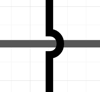 Разработка кабельного журнала с указанием портов подключения, тип кабеля, длина и маркировка кабеля.Журнал схемы соединений и кабельный журнал предоставляются в течение 3 (трех) рабочих дней.Пример кабельного журнала:1.4Разработка программы и методика испытаний (далее – ПМИ).1.5Рабочая документация передается Заказчику по акту приема-передачи с фиксацией факта передачи подписями ответственных лиц.2Монтажные и инсталляционные Работы2.11)	Исполнитель должен выполнить работы по монтажу элементов кабельной структуры согласно разработанному проекту ПИР СМЗ ТК, с обязательными уточнениями в ходе работ по договору согласно п. 1 «Разработка рабочей документации». 2.2Исполнитель должен выполнить демонтаж существующего мультимедийного оборудования и монтаж нового мультимедийного оборудования согласно ПИР СМЗ ТК (далее – Оборудование). Спецификация Оборудования для выполнения  Работ представлена в таблице № 2. Исполнитель упаковывает в картон демонтированное оборудование. На картоне маркируется модель и вендор оборудования. Упакованное демонтированное оборудование передается заказчику. В момент передачи демонтированного оборудования со стороны Исполнителя в свободной форме формируется акт приёма-передачи демонтированного оборудования.  При монтаже Оборудования допускается использовать существующую линию связи, которая использовалась для коммутирования демонтированного Оборудования. В случае отсутствия линии связи для подключения нового смонтированного Оборудования, исполнителю необходимо произвести монтаж необходимой линии в рамках лимита настоящего Договора.Все линии (с обеих сторон подключения) должны быть промаркированы по принципу «откуда пришел»: номер оборудования согласно, разработанной рабочей документации (п.1) настоящей таблицы с указанием номера и наименования порта. Маркировка должна наноситься на линию связи (кабель), а также на питающий кабель от электрической розетки 220V в виде надписи на флажке. Пример отображения маркировки на флажке:  .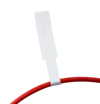 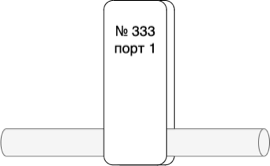 Маркировка на оборудование должна наноситься в виде этикетки. Пример отображения маркировки на Оборудовании . 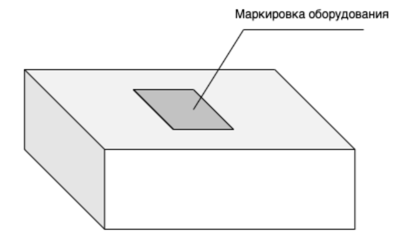 Материал маркировочных флажков и этикеток должен быть изготовлен из износостойкого материала (полиэтилен, пластик).Если не используется специальные соединители проводников кабеля, то в местах соединения проводников необходимо выполнять пайку, место пайки изолировать термоусадочной трубкой. Трубка должна плотно облегать место пайки. Запрещено использовать «скрутку» проводников кабеля, изолирование в местах пайки изолирующей лентой. Работы по монтажу, должны выполняться Исполнителем с особой аккуратностью. Запрещены любые загрязнения, повреждения элементов мебели, паркетной доски, стен конференцзала. В случае возникновения инцидента по загрязнению, повреждению элементов мебели, паркетной доски, стен, Исполнитель за свой счет восстанавливает причинённый ущерб по вине Исполнителя на элементах мебели, паркетной доски, стен в первоначальный вид (вид до инцидента). Проведение работ в непосредственной близости элементов мебели, паркетной доски, стен Исполнитель обязан закрыть уязвимые места мебели, паркетной доски, стен защитными средствами (картон, пластик, др). Защитный слой не менее 2 мм пластик и не менее 8 мм плотный картон. Защитный слой должен защитить от падения колющих, режущих инструментов на расстоянии 1,5 метра свободного падения инструмента. Сотрудники Исполнителя, обязаны работать в чистых неповрежденных перчатках.Исполнитель должен произвести замену существующих физических кнопок для срабатывания моторизированного монитора в количестве 15 штук. Механизм кнопки должен быть идентичен  существующему или аналог. Кнопки не должны превышать по высоте - 5 мм от стола до вершины кнопки (см. рис)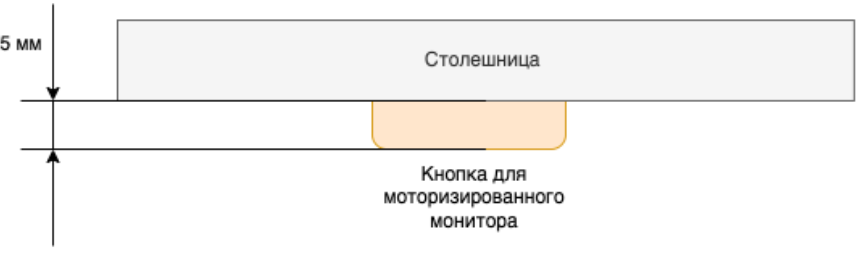 Места установки существующих кнопок (установлены под столешницей напротив моторизированного монитора):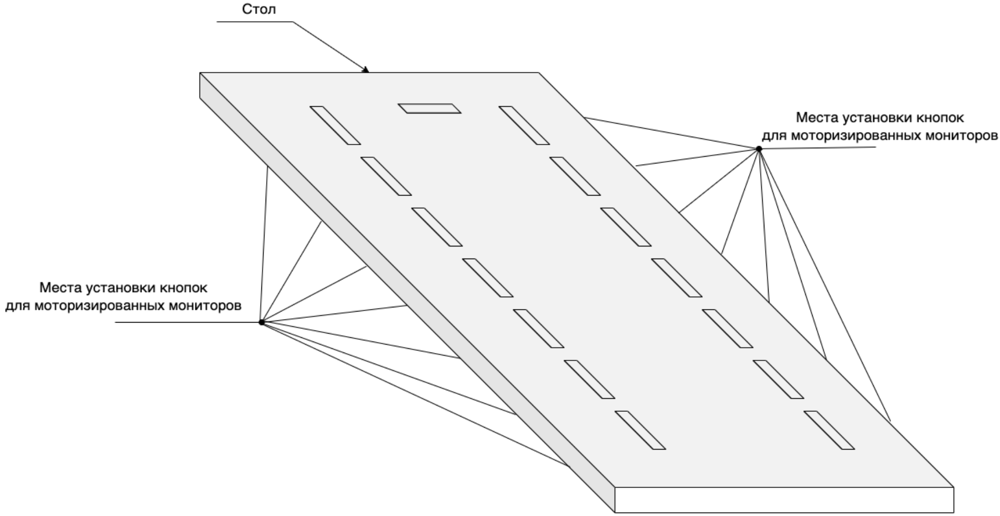 Исполнитель должен смонтировать механический переключатель (тумблер) в защитном корпусе от случайного нажатия. Место установки тумблера – внутри ниши стола возле места оператора (см. рис.) 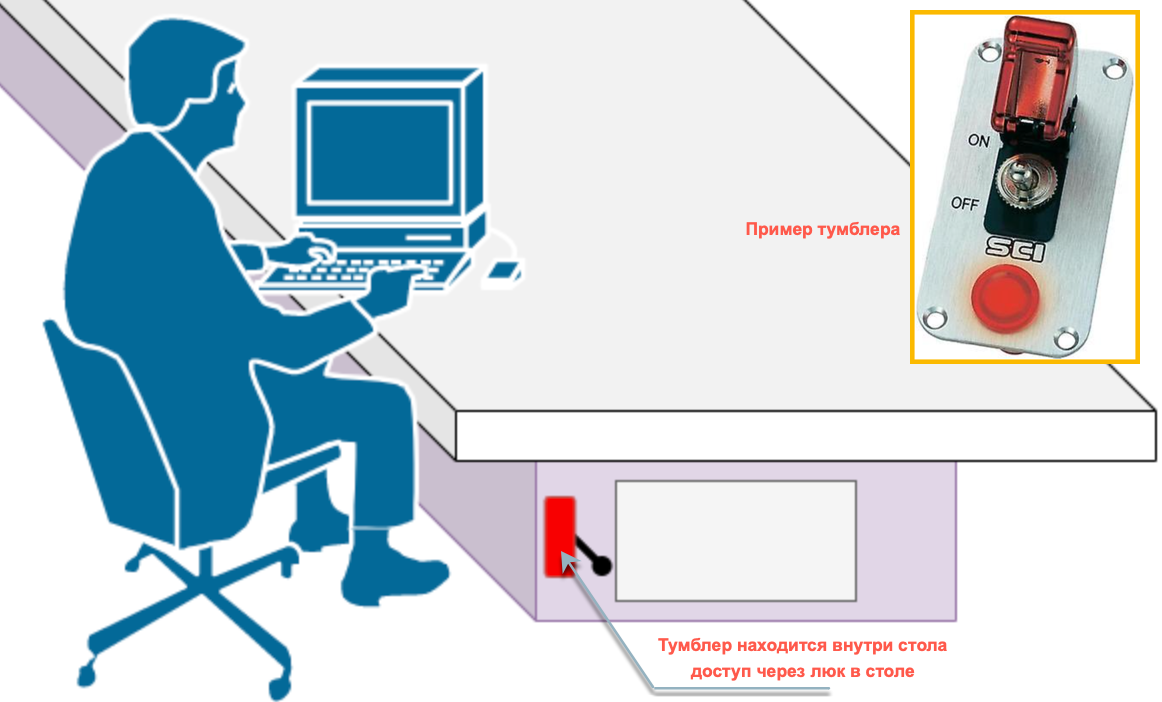 Механический переключатель (тумблер) будет обеспечивать переключение между основной СМК и резервной СМК.Переключение с основной СМК на резервный СМК не должно превышать 5 секунд с момента нажатия тумблера. 3Работы по пуско-наладке3.1Исполнитель должен выполнить пуско-наладку смонтированного Оборудования, подразумевающую следующие действия:Установка и настройка Оборудования с последующим запуском;Применение списков конфигурационных команд;Коммутация линий связи.Исполнитель должен выполнить пуско-наладку новых единиц программного обеспечения (далее – ПО), подразумевающую следующие действия:Установка в существующую инфраструктуру Заказчика;Настройка ПО;Сопряжение с потребителями и смежными системами.3.2Исполнитель должен обеспечить присутствие выделенного инженера на площадке Заказчика на период опытной эксплуатации.Продолжительность периода опытной эксплуатации – 10 рабочих дней с момента успешного завершения этапов 1.1-1.5, 2.1, 2.2, 3.1.3.3Заказчик должен провести приёмо-сдаточные испытания согласно ПМИ, при полном содействии Исполнителя. № п/пНаименованиеКоличество, шт.Требуемые технические характеристикиТребуемые технические характеристики№ п/пНаименованиеКоличество, шт.Требуемый параметрТребуемое значение1 3х-портовый 4K HDMI коммутатор видео 2Интерфейс: HDMI;наличие1 3х-портовый 4K HDMI коммутатор видео 2Количество входов: гнезда HDMI тип А не менее 3-х шт.1 3х-портовый 4K HDMI коммутатор видео 2Количество выходов: гнезда HDMI тип А не менее 1-го шт.1 3х-портовый 4K HDMI коммутатор видео 2Макс. разрешение: не менее 4096 x 2160 при 60 Гц (4: 4: 4);1 3х-портовый 4K HDMI коммутатор видео 2Макс. скорость передачи данныхне менее 18 Гбит/с 1 3х-портовый 4K HDMI коммутатор видео 2Управление: по ИК с выносным датчиком через стерео гнездоналичие1 3х-портовый 4K HDMI коммутатор видео 2Звук: через HDMIналичие1 3х-портовый 4K HDMI коммутатор видео 2HDCP: поддержка (совместимость) не менее HDCP 2.21 3х-портовый 4K HDMI коммутатор видео 2Автоматическое переключениеналичие1 3х-портовый 4K HDMI коммутатор видео 2Энергопотреблениене более 1,48 Вт.1 3х-портовый 4K HDMI коммутатор видео 2Размеры (ДхШхВ), см.не более 7,18х7,91х2,5822х-портовый 4К HDMI разветвитель видео6Количество входовне менее 1-го (гнезда HDMI тип А)22х-портовый 4К HDMI разветвитель видео6Количество выходовне менее 2-х (гнезда HDMI тип А)22х-портовый 4К HDMI разветвитель видео6Макс. разрешениене менее 4096 x 2160 при 60 Гц (4: 4: 4)22х-портовый 4К HDMI разветвитель видео6Макс. скорость передачи данных: не менее 18 Гбит/с;22х-портовый 4К HDMI разветвитель видео6Управление EDIDподдержка22х-портовый 4К HDMI разветвитель видео6Звук: через HDMIналичие22х-портовый 4К HDMI разветвитель видео6HDCP: поддержка (совместимость) не менее HDCP 2.222х-портовый 4К HDMI разветвитель видео6Энергопотреблениене более 5,2В - 4,30Вт;22х-портовый 4К HDMI разветвитель видео6Размеры (ДхШхВ)см. не белее 12,78х8,12х2,583Удлинитель HDMI HDBaseT 4К HDMI (Т/R) 9Интерфейс: HDMIналичие3Удлинитель HDMI HDBaseT 4К HDMI (Т/R) 9Количество входовне менее 1-го (гнезда HDMI тип А)3Удлинитель HDMI HDBaseT 4К HDMI (Т/R) 9Количество выходов не менее 1-го (гнезда HDMI тип А).3Удлинитель HDMI HDBaseT 4К HDMI (Т/R) 9Макс. Разрешение не менее 4096 x 2160 при 60 Гц (4: 2: 0)3Удлинитель HDMI HDBaseT 4К HDMI (Т/R) 9Макс. скорость передачи данныхне менее 10,2 Г бит/с;3Удлинитель HDMI HDBaseT 4К HDMI (Т/R) 9Управление EDID поддержка3Удлинитель HDMI HDBaseT 4К HDMI (Т/R) 9Управление по ИК через стерео гнездо/ RS-232 через разъем «сухой контакт» наличие3Удлинитель HDMI HDBaseT 4К HDMI (Т/R) 9Звук: через HDMI;наличие3Удлинитель HDMI HDBaseT 4К HDMI (Т/R) 9HDCP: поддержка (совместимость) не менее HDCP 2.2;3Удлинитель HDMI HDBaseT 4К HDMI (Т/R) 9Питание по HDBaseTподдержка3Удлинитель HDMI HDBaseT 4К HDMI (Т/R) 9Макс. расстояние по кабелю витая пара не менее 70 метров3Удлинитель HDMI HDBaseT 4К HDMI (Т/R) 9Тип устройствакомплект (ресивер-трансмиттер)3Удлинитель HDMI HDBaseT 4К HDMI (Т/R) 9Энергопотреблениене более трансмиттер 3,7Вт/ресивер 4,2Вт;3Удлинитель HDMI HDBaseT 4К HDMI (Т/R) 9HDBaseTподдержка3Удлинитель HDMI HDBaseT 4К HDMI (Т/R) 9бесподрывное переключение. поддержка3Удлинитель HDMI HDBaseT 4К HDMI (Т/R) 9Размеры (ДхШхВ)см.: не более 14,52х12,2х3,12. 48ми-портовый 4K HDMI коммутатор
видео1Интерфейс: HDMIналичие48ми-портовый 4K HDMI коммутатор
видео1Количество входовне менее 8-ми (гнезда HDMI тип А)48ми-портовый 4K HDMI коммутатор
видео1Количество выходов не менее 1-го (гнезда HDMI тип А).48ми-портовый 4K HDMI коммутатор
видео1Макс. разрешениене менее 4096 x 2160 при 60 Гц (4: 4: 4)48ми-портовый 4K HDMI коммутатор
видео1Макс. скорость передачи данныхне менее 18 Гбит/с48ми-портовый 4K HDMI коммутатор
видео1Управление EDID поддержка48ми-портовый 4K HDMI коммутатор
видео1Управление: по ИК через стерео гнездо/ RS-232 через разъем «DB-9»наличие48ми-портовый 4K HDMI коммутатор
видео1Звук: через HDMIналичие48ми-портовый 4K HDMI коммутатор
видео1HDCP: поддержка (совместимость) не менее HDCP 2.2;48ми-портовый 4K HDMI коммутатор
видео1Энергопотреблениене более 5,4В - 3,8Вт;48ми-портовый 4K HDMI коммутатор
видео1переключателя режима "Auto Switch" ON/OFF (вкл./выкл)наличие48ми-портовый 4K HDMI коммутатор
видео1Размеры (ДхШхВ), см. не белее 43,73х15,88х4,42.58ми-портовый 4K HDMI разветвитель видео
2Интерфейс: HDMIналичие58ми-портовый 4K HDMI разветвитель видео
2Количество входовне менее 1-го (гнезда HDMI тип А)58ми-портовый 4K HDMI разветвитель видео
2Количество выходов не менее 8-ми (гнезда HDMI тип А).58ми-портовый 4K HDMI разветвитель видео
2Макс. разрешениене менее 4096 x 2160 при 60 Гц (4: 4: 4)58ми-портовый 4K HDMI разветвитель видео
2Макс. скорость передачи данныхне менее 18 Гбит/с58ми-портовый 4K HDMI разветвитель видео
2Управление EDID поддержка58ми-портовый 4K HDMI разветвитель видео
2Управление: по ИК через стерео гнездо/ RS-232 через разъем «DB-9»наличие58ми-портовый 4K HDMI разветвитель видео
2Звук: через HDMIналичие58ми-портовый 4K HDMI разветвитель видео
2HDCP: поддержка (совместимость) не менее HDCP 2.2;58ми-портовый 4K HDMI разветвитель видео
2Энергопотреблениене более 5,4В – 12 Вт;58ми-портовый 4K HDMI разветвитель видео
2переключателя режима "Auto Switch" ON/OFF (вкл./выкл)наличие58ми-портовый 4K HDMI разветвитель видео
2Размеры (ДхШхВ), см. не белее 43,80х15,80х4,416Матричный коммутатор- масштабатор HDMI 8x9 2Интерфейс: HDMIналичие6Матричный коммутатор- масштабатор HDMI 8x9 2Количество входовне менее 8-ми (гнезда HDMI тип А)6Матричный коммутатор- масштабатор HDMI 8x9 2Количество выходов не менее 9-ти (гнезда HDMI тип А)6Матричный коммутатор- масштабатор HDMI 8x9 2Макс. разрешениене менее 4096 x 2160 при 60 Гц (4: 2: 0)6Матричный коммутатор- масштабатор HDMI 8x9 2Макс. скорость передачи данныхне менее 10,2 Гбит/с6Матричный коммутатор- масштабатор HDMI 8x9 2Управление EDID поддержка6Матричный коммутатор- масштабатор HDMI 8x9 2Управление: по ИК через стерео гнездо/ RS-232 через разъем «DB-9»наличие6Матричный коммутатор- масштабатор HDMI 8x9 2Звук: цифровой через HDMI/аналоговый через гнездо стереоналичие6Матричный коммутатор- масштабатор HDMI 8x9 2HDCP: поддержка (совместимость) не менее HDCP 2.2;6Матричный коммутатор- масштабатор HDMI 8x9 2Энергопотреблениене более не более 72Вт Вт;6Матричный коммутатор- масштабатор HDMI 8x9 2Беспроводное переключениеналичие6Матричный коммутатор- масштабатор HDMI 8x9 2режим видеостенаналичие6Матричный коммутатор- масштабатор HDMI 8x9 2синхронизация кадров наличие6Матричный коммутатор- масштабатор HDMI 8x9 2масштабаторналичие6Матричный коммутатор- масштабатор HDMI 8x9 2Размеры (ДхШхВ)см. не белее 43,73х43,73х4,427Кодек ВКС 2Кодекналичие7Кодек ВКС 2Пульт ДУ;.наличие7Кодек ВКС 2Крепление в стойку 19"наличие7Кодек ВКС 2Адаптер беспроводной передачи контентаналичие7Кодек ВКС 2Wi-Fi-адаптерналичие7Кодек ВКС 2ВидеопротоколПоддержка: H.265/HEVC, H.264 High Profile, H.2647Кодек ВКС 2Динамическая адаптивная настройка полосы пропусканияналичие7Кодек ВКС 2Прямая коррекция ошибок (FEC)наличие7Кодек ВКС 2Защита от потерь видеоне менее 30% видеопакетов7Кодек ВКС 2Защита от потерь аудионе менее 70% аудиопакетов7Кодек ВКС 2Автоматический приоритет обеспечения качества контента и голосаналичие7Кодек ВКС 2АудиокодекиПолоса пропускания 48 кГц при ARES; Полоса пропускания 8 ~ 48 кГц при Opus;Полоса пропускания 14 кГц при G.722.1C;Полоса пропускания 7 кГц при G.722.1;Полоса пропускания 3.4 кГц при; G.711 (PCMA / PCMU); G.729; AAC-LD.7Кодек ВКС 2Коммуникационные протоколыH.323 (не менее 1-го аккаунта), SIP (не менее 1-го аккаунта);H.239, BFCP;FECC: .224/H.281, Sony VISCA и PELCO D/P;Протоколы H.323: H.245, H.225, H.235, H.241.7Кодек ВКС 2Поддержка NAT и межсетевой экранCE/TURN/STUN;Поддержка H.460;Конфигурирование NAT (ручное и автоматическое);Поддержка прохождения NAT. 7Кодек ВКС 2Встроенный двухдиапазонный Wi-Fi (802.11a/b/g/n/ac) наличие7Кодек ВКС 2Поддержка режимов Wi-FiТочка доступаWi-Fi клиент7Кодек ВКС 2Bluetooth не ниже версии 4.27Кодек ВКС 2TCP/IP (IPv4/IPv6), DHCP и Статический режим работы с сетьюналичие7Кодек ВКС 2HTTP/HTTPS вебсерверналичие7Кодек ВКС 2RS232/HTTP API для интеграции с системами управленияминаличие7Кодек ВКС 2TLS, AES-шифрование наличие7Кодек ВКС 2QoS: 802.1p/Q, Diff-servналичие7Кодек ВКС 2IEEE802.1X, LLDP-MED, VLANналичие7Кодек ВКС 2Сетевая диагностика: Ping и Trace Routeналичие7Кодек ВКС 2Синхронизация времени и даты по SNTPналичие7Кодек ВКС 2Настройка  кодекавеб-интерфейс пульт ДУAutoprovisionВиртуальный пульт ДУ7Кодек ВКС 2Экспорт и импорт конфигурационных файловналичие7Кодек ВКС 2Экспорт system log и PCAP Traceналичие7Кодек ВКС 2HDMI выходНе менее 3-х HDMI выхода, с разрешением 4096 x 2160 при 30 Гц7Кодек ВКС 2HDMI вход Не менее 1-го HDMI вход (для подключения сторонней камеры), с разрешением 4096 x 2160 при 30 Гц7Кодек ВКС 2Line-inне менее: 1-го 3.5мм Line-in7Кодек ВКС 2Line-outНе менее: 1-го 3.5мм Line-out7Кодек ВКС 2RJ45 (для подключения дополнительного оборудования)Не менее: 3-х RJ45 7Кодек ВКС 2RJ45 (Ethernet-порт)Не менее: 1-го RJ45 Ethernet-порт 10/100/1000 Мбит/с7Кодек ВКС 2USB 3.0Не менее: 3-x USB 3.07Кодек ВКС 2Кнопка сброса настроекналичие7Кодек ВКС 2Размер (Ш*Г*В)не более 316,2*171,2*32,2 мм. 8Цифровой матричный аудиопроцессор2Симметричные микрофонные/линейные входыНе менее 8-ми симметричных микрофонных/линейных входов (моно) с эхоподавлением (AEC) 8Цифровой матричный аудиопроцессор2Стандартные симметричные микрофонные/линейные входы (моно)Не менее 2-х стандартных симметричных микрофонных/линейных входа (моно)8Цифровой матричный аудиопроцессор2Симметричные выходы с микрофонным/линейным уровнем сигнала Не менее 4 симметричных выхода с микрофонным/линейным уровнем сигнала (моно)8Цифровой матричный аудиопроцессор2Разъема RJ-11 Не менее 1 разъема RJ-11 (Line и Set) для подключения одной аналоговой телефонной линии 8Цифровой матричный аудиопроцессор2Разъем для подключения управления по шине RCBдо 16 устройств8Цифровой матричный аудиопроцессор216 х 16 цифровых аудиоканалов по закрытому протоколу NexLinkналичие8Цифровой матричный аудиопроцессор2Управление: по Ethernet через гнездо «RJ-45"/ RS-232 через разъем «DB-9» наличие8Цифровой матричный аудиопроцессор2Блок питания встроенныйналичие8Цифровой матричный аудиопроцессор2Возможность установки в рэк (1U)наличие8Цифровой матричный аудиопроцессор2Размер (Ш*Г*В)45 х 485 х 269 мм9Микрофонный усилитель - рас пределитель1Входыне менее 1-го микрофонный: балансное аудиомоно, клеммный блок 9Микрофонный усилитель - рас пределитель1Выходы не менее 2-х линейныих: балансное аудиомоно, клеммный блок; 9Микрофонный усилитель - рас пределитель1Полоса пропускания аудио не менее:> 40 кГц при полной нагрузке 9Микрофонный усилитель - рас пределитель1Максимальный уровень выходного сигнала не менее +22 дБм 9Микрофонный усилитель - рас пределитель1Отношение сигнал / шумне менее 81 дБ9Микрофонный усилитель - рас пределитель1КНИ + шумне более 0,18 %9Микрофонный усилитель - рас пределитель1Коэффициент второй гармоники:не более 0,16 % 9Микрофонный усилитель - рас пределитель1Фантомное питаниене менее 48 В9Микрофонный усилитель - рас пределитель1Управлениекнопки и регуляторы уровня9Микрофонный усилитель - рас пределитель1Размер (Ш*Г*В)121 x 76 x 25,2 мм10Центральное устройство конференц- системы 1Качество аудио не хуже 24 бит, 48 кГц10Центральное устройство конференц- системы 1функция записиналичие10Центральное устройство конференц- системы 1Разъем RJ45 наличие RJ45 (экранированный)10Центральное устройство конференц- системы 1Управление по Ethernet по Ethernet через гнездо «RJ-45»10Центральное устройство конференц- системы 1Входне менее 1-го XLR Балансный10Центральное устройство конференц- системы 1Номинальный входной уровеньне менее +4 dBu10Центральное устройство конференц- системы 1Максимальный входной уровеньне менее +24 dBu;10Центральное устройство конференц- системы 1Входное сопротивлениене менее 10 кОм;10Центральное устройство конференц- системы 1Частотная характеристика в диапазоне от 20 до 20 000 Гц 10Центральное устройство конференц- системы 1Выходне менее 1-го XLR Балансный10Центральное устройство конференц- системы 1Номинальный выходной уровеньне менее +4 dBu10Центральное устройство конференц- системы 1Максимальный выходной уровеньне менее +24 dBu10Центральное устройство конференц- системы 1Частотная характеристика в диапазоне от 20 до 20 000 Гц 10Центральное устройство конференц- системы 1Входне менее 1-го RCA Несимметричный10Центральное устройство конференц- системы 1Номинальный входной уровеньне менее -10 дБВ10Центральное устройство конференц- системы 1Максимальный уровень входного сигнала не менее 10 дБВ 10Центральное устройство конференц- системы 1Входное сопротивление:не менее 10 кОм10Центральное устройство конференц- системы 1Частотная характеристика в диапазоне от 20 до 20 000 Гц 10Центральное устройство конференц- системы 1Выходне менее 1-го RCA Несимметричный10Центральное устройство конференц- системы 1Номинальный выходной уровеньне менее -10 дБВ10Центральное устройство конференц- системы 1Максимальный выходной уровеньне менее 10 дБВ10Центральное устройство конференц- системы 1Частотная характеристикав диапазоне от 20 до 20 000 Гц 10Центральное устройство конференц- системы 1Интерфейс Danteналичие не менее 1-го10Центральное устройство конференц- системы 1Скорость соединенияне менее 1 Гбит/с10Центральное устройство конференц- системы 1Частота дискретизациине менее 48 кГц10Центральное устройство конференц- системы 1Разрядностьне менее 24 бит10Центральное устройство конференц- системы 1Максимальное количество входных каналов не менее 64 каналов 10Центральное устройство конференц- системы 1Максимальное количество выходных каналов не менее 64 каналов. 11Пульт делегата 18Размер устройства (ШхВхГ)не более 231,2х130,5х60,3 11Пульт делегата 18Потреблениене более 48В, 4,5Вт.11Пульт делегата 18Должен быть полностью совместим с оборудованием позиция №10 (настоящей таблицы)Совместимость с Центральным устройством конференц- системы планируемый по данному проекту11Пульт делегата 18Микрофон на гусиной шеене мене 50 см.12Пульт председателя1Размер устройства (ШхВхГ)не более 231,2х130,5х60,3 12Пульт председателя1Потреблениене более 48В, 4,5Вт.12Пульт председателя1Должен быть полностью совместим с оборудованием позиция №10 (настоящей таблицы)Совместимость с Центральным устройством конференц- системы планируемый по данному проекту12Пульт председателя1Микрофон на гусиной шеене мене 50 см.13Конденсаторный микрофон граничного слоя всенаправленный5Масса устройстване более 228 г. 13Конденсаторный микрофон граничного слоя всенаправленный5Типэлектретный конденсаторный13Конденсаторный микрофон граничного слоя всенаправленный5Диаграмма направленностивсенаправленная13Конденсаторный микрофон граничного слоя всенаправленный5Амплитудно-частотная характеристика в диапазоне от 70 до 16000 Гц 13Конденсаторный микрофон граничного слоя всенаправленный5Выходной импедансне менее 180 Ом;13Конденсаторный микрофон граничного слоя всенаправленный5Сигнал/шумне менее 74 дБ13Конденсаторный микрофон граничного слоя всенаправленный5Динамический диапазон при 1 кГцне менее 97 дБ13Конденсаторный микрофон граничного слоя всенаправленный5Уровень клиппирования выхода предусилителяне менее -6 дБВ;13Конденсаторный микрофон граничного слоя всенаправленный5Цвет черный14Усилитель мощности2Входыне менее 2-х – линейный: балансное аудиомоно, клеммный блок14Усилитель мощности2Выходыне менее 2-х – усиленный на громкоговорители 4/8 Ом, клеммный блок 14Усилитель мощности2Класс усилителяцифровой (D)14Усилитель мощности2Импеданс входнойне менее: > 20 кОм14Усилитель мощности2Чувствительность по входуне более 0 дБ14Усилитель мощности2Диапазон воспроизводимых частот в диапазоне от 20 Гц до 25 кГц (от −1 дБ до −3 дБ)14Усилитель мощности2Фильтр высоких частот (ФВЧ)не менее 15 Гц14Усилитель мощности2Монтаж в 19′′ стойкeне более 1U15PTZ камера4ТипPTZ видеокамера15PTZ камера4Тип камерыцифровая: PTZ, IP камера15PTZ камера4Наличие объективавстроенный15PTZ камера4Датчик изображенияне менее 1/2,5-дюймовый CMOS-сенсор15PTZ камера4Приближение оптическоене менее 2015PTZ камера4Приближение цифровоене менее 3015PTZ камера4Питание POE+наличие15PTZ камера4внешний блок питанияНаличие15PTZ камера4Система фокусировкиАвтоматический/Ручной режим15PTZ камера4Горизонтальный угол обзоране менее 70 градусов (ширина угла обзора)15PTZ камера4Минимальное расстояние до объектане более 80 мм (широкий угол), не более 800 мм (телеположение)15PTZ камера4Угол панорамирования/наклонаПанорамирование: не менее ±170 градусов, Наклон: в диапазоне от +90 до –20 градусов;15PTZ камера4Скорость панорамирования/наклона (максимальная)Панорамирование: не менее 300 градусов в секунду, Наклон: не менее 126 градусов в секунду15PTZ камера4Скорость панорамирования/наклонаПанорамирование: в диапазоне от 1,1 до 101 градуса в секунду,
Наклон: в диапазоне от 1,1 до 91 градуса в секунду15PTZ камера4Скорость панорамирования/наклона (медленная)Панорамирование: в диапазоне от 0,5 до 60 градуса в секунду, Наклон: в диапазоне от 0,5 до 60 градуса в секунду15PTZ камера4Режим плавного панорамирования/наклона Наличие15PTZ камера4Функция День/НочьНаличие15PTZ камера4Функция переворота изображенияНаличие15PTZ камера4Функция подавления мерцанийНаличие15PTZ камера4Функция стабилизации изображения Наличие15PTZ камера4Разрешение IP-видеоподдержка не менее 3840 x 2160, и более низкие15PTZ камера4Формат сжатияподдержка H.264, H.26515PTZ камера4Максимальная частота кадровH.264: не менее 60 кадр/с, H.265: не менее 60 кадр/с15PTZ камера4Диапазон настройки звукане менее диапазоне от 512 кбит/с до 50 Мбит/с15PTZ камера4Возможность многопотоковой видеозаписине менее 3-х потоков15PTZ камера4Максимальное количество клиентовне менее 5-ти клиентов15PTZ камера4Протоколы (поддержка) IPv4, IPv6, TCP, UDP, ARP, ICMP, IGMP, HTTP, HTTPS, DHCP, DNS, RTP/RTCP, RTSP, UPnP, VISCA по IP.15PTZ камера4Интерфейс управления камерой поддержка протокола VISCA RS-422, RJ45 (вход/выход)15PTZ камера4RJ-45 (VISCA через IP) поддержкаНаличие15PTZ камера4ИК-пульт ДУНаличие15PTZ камера4Интерфейс 3G-SDI (тип разъема BNC)Наличие15PTZ камера4Интерфейс HDMI (гнезда HDMI тип А)Наличие15PTZ камера4Микрофонный входне менее 2-х микрофонных разъема 3,5 мм с возможностью выбора микрофона/линии15PTZ камера4Поддержка сигнала 4KНаличие15PTZ камера4ПитаниеПоддержка POE+, 12В пост. тока – не более 26Вт.15PTZ камера4Размер резьбового штативного отверстияНе более 1⁄4 дюйма.16Контроллер управления Crestron2Поколение (серия)не ниже 4-й серии;17Сенсорная настольная панель управления Crestron TS-1070-BS 1Диагональ Не менее 10 дюймов18Планшет для системы управления 1ДиагональНе менее 10 дюймов18Планшет для системы управления 1Предустановленное программное обеспечение управления контроллером CrestronВ наличии№п/пНаименование п/пСодержание1.Предмет Открытого конкурсаОткрытый конкурс в электронной форме № ОКэ-ЦКПКЗ-23-0022 по предмету закупки «выполнению работ по модернизации мультимедийной системы в переговорных комнатах аппарата управления ПАО «ТрансКонтейнер».2.Организатор Открытого конкурса, адрес, контактные лица и представители ЗаказчикаОрганизатором Открытого конкурса является ПАО «ТрансКонтейнер». Функции Организатора выполняет коллегиальный орган (рабочий орган Конкурсной комиссии), сформированный Заказчиком в целях подготовки, организации проведения Открытого конкурса, рассмотрения, оценки и сопоставления Заявок, соответствия участников требованиям документации о закупке (далее – Организатор):- постоянная рабочая группа Конкурсной комиссии аппарата управления ПАО «ТрансКонтейнер» Адрес: Российская Федерация, 125047, г. Москва, Оружейный переулок, д. 19 Контактное(-ые) лицо(-а) Заказчика: Долгова Наталья Николаевна, тел. +7(495)7881717(1463), электронный адрес dolgovann@trcont.ru.Контактное(-ые) лицо(-а) Организатора:Аксютина Кира Михайловна, тел. +7 (495) 788-1717 доб. 16-42, электронный адрес AksiutinaKM@trcont.ru;Курицын Александр Евгеньевич, тел. +7 (495) 788-1717 доб. 16-41, электронный адрес KuritsynAE@trcont.ru 3.Конкурсная комиссияПроведение конкурентной закупки и принятие решений об итогах и выборе победителя(-ей) Открытого конкурса принимается комиссией по осуществлению закупок (далее - Конкурсной комиссией) коллегиальным органом, сформированным в аппарате управления ПАО «ТрансКонтейнер» Адрес: 125047, г. Москва, Оружейный переулок, д. 194.Средства массовой информации (СМИ), используемые в целях информационного обеспечения проведения Открытого конкурсаНастоящая документация о закупке Открытого конкурса, изменения к настоящей документации о закупке, протоколы, оформляемые в ходе проведения Открытого конкурса, вносимые в них изменения и дополнения и иные сведения, обязательность публикации которых предусмотрена Положением о закупках и законодательством Российской Федерации публикуется (размещается) в информационно-телекоммуникационной сети «Интернет» на сайте ПАО «ТрансКонтейнер» (www.trcont.com).Для целей проведения Открытого конкурса в электронной форме, в том числе подачи участниками Открытого конкурса Заявок на участие в конкурентной закупке в электронной форме, окончательных предложений, предоставление Организатору/Конкурсной комиссии доступа к Заявкам, направление участниками Открытого конкурса запросов о даче разъяснений положений документации о закупке Открытого конкурса, размещение таких разъяснений, сопоставление ценовых предложений участников Открытого конкурса, формирование протоколов в соответствии с настоящей документацией о закупке предусмотрен оператор ЭТП.Необходимая информация, предусмотренная в данном пункте Информационной карты, публикуется (подписывается) в электронном виде с использованием функционала и в соответствии с регламентом выбранной ЭТП, с применением соответствующих программно-аппаратных средств, обеспечивающих проведение процедур закупки с использованием информационно-телекоммуникационной сети «Интернет», размещается на сайте оператора электронной торговой площадки www.otc.ru.Электронной торговой площадкой, используемой для проведения закупочных процедур в электронном виде, является ОТС-тендер (www.otc.ru). Контактная информация: юридический адрес: 119049, г. Москва, 4-ый Добрынинский пер., д. 8. Почтовый адрес: 115230, г. Москва, 1-й Нагатинский проезд, д.10 стр.1 (БЦ «Ньютон Плаза», 15 этаж). Тел. +7 (499) 653-57-02 центр поддержки клиентов. E-mail: info@otc.ru5.Начальная (максимальная) цена договора/ цена лотаНачальная (максимальная) цена договора составляет 12 500 000 (двенадцать миллионов пятьсот тысяч) рублей 00 копеек с учетом всех налогов (кроме НДС). С учетом стоимости затрат, связанных с доставкой на объект, хранением, погрузочно-разгрузочными работами, по выполнению всех установленных таможенных процедур, а также всех затрат, расходов связанных с выполнением Работ. Сумма НДС и условия начисления определяются в соответствии с законодательством Российской Федерации6.Дата опубликования Открытого конкурса«15» июня 2023 г.7.Место, дата и время начала и окончания срока подачи Заявок, открытия доступа к ЗаявкамЗаявки принимаются через ЭТП, информация по которой указана в пункте 4 Информационной карты с даты опубликования Открытого конкурса и до «29» июня 2023 г. 14 часов 00 минут местного времени. Открытие доступа к Заявкам состоится автоматически в Программно-аппаратном средстве ЭТП в момент окончания срока для подачи Заявок.8.Рассмотрение, оценка и сопоставление ЗаявокРассмотрение, оценка и сопоставление Заявок состоится «05» июля 2023 г. 14 часов 00 минут местного времени по адресу, указанному в пункте 2 Информационной карты.9.Подведение итоговПодведение итогов состоится не позднее «03» августа 2023 г. 14 часов 00 минут местного времени по адресу, указанному в пункте 3 Информационной карты.10.Количество лотоводин лот11.Официальный языкРусский язык. Вся переписка, связанная с проведением Открытого конкурса, ведется на русском языке.12.Валюта Открытого конкурсаРубли Российской Федерации.13.Форма, сроки и порядок оплаты за поставку товаров, выполнения работ, оказания услугпосле подписания сторонами акта сдачи–приемки выполненных Работ на основании счета, счета-фактуры исполнителя в течение 30 (тридцати) календарных дней с даты получения Заказчиком счета/счета-фактуры.14.Срок (период), условия и место поставки товаров, выполнения работ, оказания услугСрок поставки товаров, выполнения работ, оказания услуг и т.д.: не более 240 календарных дней с даты подписания договора.Место поставки товаров, выполнения работ, оказания услуг и т.д.: Российская Федерация, г. Москва, пер. Оружейный, 1915.Состав и количество (объем) товаров, работ, услугСостав и объем определен в разделе 4 «Техническое задание» документации о закупке.16.Информация о товаре, работе, услуге17.Требования, предъявляемые к претендентам и Заявке на участие в Открытом конкурсе Помимо указанных в пунктах 2.1 и 2.2 настоящей документации о закупке требований к претенденту/участнику предъявляются следующие требования:деятельность участника не должна быть приостановлена в порядке, предусмотренном Кодексом Российской Федерации об административных правонарушениях, на день подачи Заявки;отсутствие за последние три года просроченной задолженности перед ПАО «ТрансКонтейнер», фактов невыполнения обязательств перед ПАО «ТрансКонтейнер» и причинения вреда имуществу ПАО «ТрансКонтейнер»;наличие за период 2021-2023 годы опыта выполнения работ по модернизации мультимедийных систем с поставкой оборудования и пуско-наладкой с суммарной стоимостью договора(-ов) не менее 50 % от начальной (максимальной) цены договора/цены лота закупки;претендент должен иметь штат квалифицированных специалистов, имеющих не менее трех сертификатов и/или удостоверений подтверждающие прохождение обучения работе с мультимедийным оборудованием, отвечающих за коммутацию аудио/видео потоков, а также на оборудовании, отвечающем за отправку команд (сигналов) управления мультимедийным оборудованием в сети связи;наличие электротехнического персонала  с правом работы в электроустановках до 1000 В, с отметкой III группой по электробезопасности;осуществлять электронный документооборот (далее – ЭДО) с Заказчиком с помощью операторов ЭДО указанных в списке реестра на сайте Федеральной налоговой службы (https://www.nalog.ru) на условиях, изложенных в проекте договора (приложение к документации о закупке).Претендент, помимо документов, указанных в пункте 2.3 настоящей документации о закупке, в составе Заявки должен предоставить следующие документы:в случае если претендент/участник не является плательщиком НДС, документ, подтверждающий право претендента на освобождение от уплаты НДС, с указанием положения Налогового кодекса Российской Федерации, являющегося основанием для освобождения;в подтверждение соответствия требованию, установленному частью «а» пункта 2.1 документации о закупке, претендент осуществляет проверку информации о наличии/отсутствии у претендента задолженности по уплате налогов, сборов и о представленной претендентом налоговой отчетности, на официальном сайте Федеральной налоговой службы Российской Федерации (https://service.nalog.ru/zd.do). В случае наличия информации о неисполненной обязанности перед Федеральной налоговой службой Российской Федерации, претендент обязан в составе заявки представить документы, подтверждающие исполнение обязанностей (заверенные банком копии платежных поручений, акты сверки с отметкой налогового органа и т.п.). Организатором на день рассмотрения Заявок проверяется информация о наличии/отсутствии задолженности и о предоставленной претендентом налоговой отчетности на официальном сайте Федеральной налоговой службы Российской Федерации (вкладка «сведения о юридических лицах, имеющих задолженность по уплате налогов и/или не представляющих налоговую отчетность более года» (https://service.nalog.ru/zd.do);в подтверждение соответствия требованиям, установленным частью «а» и «г» пункта 2.1 документации о закупке, и отсутствия административных производств, в том числе о неприостановлении деятельности претендента в административном порядке и/или задолженности, претендент осуществляет проверку информации о наличии/отсутствии исполнительных производств претендента на официальном сайте Федеральной службы судебных приставов Российской Федерации (http://fssprus.ru/iss/ip), а также информации в едином федеральном реестре юридически значимых сведений о фактах деятельности юридических лиц, индивидуальных предпринимателей и иных субъектов экономической деятельности http://www.fedresurs.ru. В случае наличия на официальном сайте Федеральной службы судебных приставов Российской Федерации информации о наличии в отношении претендента исполнительных производств, претендент обязан в составе Заявки представить документы, подтверждающие исполнение обязанностей по таким исполнительным производствам (заверенные банком копии платежных поручений, заверенные претендентом постановления о прекращении исполнительного производства и т.п.). Организатором на день рассмотрения Заявок проверяется информация о наличии исполнительных производств и/или неприостановлении деятельности на официальном сайте Федеральной службы судебных приставов Российской Федерации (вкладка «банк данных исполнительных производств») и едином федеральном реестре юридически значимых сведений о фактах деятельности юридических лиц, индивидуальных предпринимателей и иных субъектов экономической деятельности («поиск сведений»);годовая бухгалтерская (финансовая) отчетность, а именно: бухгалтерские балансы и отчеты о финансовых результатах за один последний завершенный отчетный период ( финансовый год). При отсутствии годовой бухгалтерской (финансовой) отчетности (например, при применении в отношении участника иного режима налогообложения) применяемую претендентом отчетность, пояснительное письмо от претендента с указанием причины ее отсутствия. Предоставляется копия документа от каждого юридического лица и лица выступающего на стороне одного претендента;документ по форме приложения № 4 к документации о закупке о наличии опыта  выполнения работ по модернизации мультимедийных систем с поставкой оборудования и пуско-наладкой,;копии договоров, указанных в документе по форме приложения № 4 к документации о закупке о наличии опыта выполнения работ по модернизации мультимедийных систем с поставкой оборудования и пуско-наладкой,копии документов, подтверждающих факт поставки товаров, выполнения работ, оказания услуг в объеме и стоимости, указанных в документе по форме приложения № 4 к документации о закупке (подписанные сторонами договора товарные накладные, акты приемки выполненных работ, оказанных услуг, акты сверки, универсальные передаточные документы и т.п.). Допускается в качестве подтверждения опыта предоставление официального письма контрагента претендента с указанием предмета договора, периода поставки товара, выполнения работ, оказания услуг и их стоимости. Письмо должно содержать контактную информацию контрагента претендента;документы, подтверждающие квалификацию персонала: - копии сертификатов и/или удостоверения от вендора подтверждающие прохождение обучение по работе на оборудовании, отвечающем за коммутацию аудио и видео потоков в соответствии со спецификацией, представленной претендентом в финансово-коммерческой предложении;- копии сертификатов и/или удостоверения от вендора подтверждающие прохождение обучение по работе на оборудовании, отвечающем за управление мультимедийным оборудованием в соответствии со спецификацией, представленной претендентом в финансово-коммерческой предложении.копии удостоверений персонала установленной формы о проверке знаний норм и правил работы в электроустановках с отметкой III группой по электробезопасности;сведения о планируемых к привлечению субподрядных организациях по форме приложения № 6 к документации о закупке (предоставляется претендентом в случае привлечения субподрядчика (-ов).сведения о персонале по форме приложения № 7 к документации о закупке.18.Особенности предоставления документов иностранными участникамиИностранное лицо должно быть правомочно заключать и исполнять договор, право на заключение которого является предметом Открытого конкурса, в том числе такое лицо должно быть зарегистрированным в качестве субъекта гражданского права и иметь все необходимые разрешения для ведения деятельности в соответствии с законодательством государства по месту его нахождения, месту поставки товаров (выполнения работ, оказания услуг). Правоспособность иностранного лица не должна быть ограничена судом и/или административными органами государства по месту его нахождения и/или ведения деятельности, а также Российской Федерации. Иностранное лицо не должно являться неплатежеспособным, в отношении него не должна проводиться процедура банкротства, ликвидации. Данные обстоятельства могут подтверждаться заверением иностранного лица.19.Критерии оценки при сопоставлении Заявок и коэффициент их значимости (Кз)20.Особенности заключения договора21.Привлечение субподрядчиков, соисполнителейДопускается22.Срок действия Заявки	Заявка должна действовать не менее 90 календарных дней с даты окончания срока подачи Заявок (пункт 7 Информационной карты).23.Обеспечение ЗаявкиНе предусмотрено.24.Обеспечение исполнения договораНе предусмотрено.25.Срок заключения договораДоговор по результатам закупки заключается не ранее даты размещения в СМИ в соответствии с пунктом 4 Информационной карты, протокола подведения итогов Конкурсной комиссии. В случае необходимости одобрения органом управления Заказчика в соответствии с законодательством Российской Федерации заключения договора, договор должен быть заключен не позднее чем через 15 дней с даты указанного одобрения.26.Срок действия договораДоговор действует с момента его подписания включительно, а в части взаиморасчетов – до полного исполнения сторонами своих обязательств по договору.№ п/пНаименование оборудования/работПроизводительКод производителяЦена за ед. в руб. без учета НДСКоличествоСумма, ед. в руб. без учета  НДС1ОборудованиеОборудованиеОборудованиеОборудованиеОборудованиеОборудование1.13х-портовый 4K HDMI коммутатор видео 1.22х-портовый 4К HDMI разветвитель видео1.3Удлинитель HDMI HDBaseT 4К HDMI (Т/R)1.48ми-портовый 4K HDMI коммутатор
видео1.58ми-портовый 4K HDMI разветвитель видео1.6Матричный коммутатор- масштабатор HDMI 8x91.7 Кодек ВКС1.8Цифровой матричный аудиопроцессор1.9Микрофонный усилитель - рас пределитель1.10Центральное устройство конференц- системы 1.11Пульт делегата1.12Пульт председателя1.13Конденсаторный микрофон граничного слоя всенаправленный1.14Усилитель мощности1.15PTZ камера2Коммутационные кабели и монтажные элементыКоммутационные кабели и монтажные элементыКоммутационные кабели и монтажные элементыКоммутационные кабели и монтажные элементыКоммутационные кабели и монтажные элементыКоммутационные кабели и монтажные элементы2.12.22.3…3РаботыРаботыРаботыРаботыРаботыРаботы3.1Разработка рабочей документации3.2Монтажные и инсталляционные работы3.3Работы по пуско-наладкеИТОГОИТОГОИТОГОИТОГОИТОГОИТОГО№ п/пСрок выполнения Работ Гарантийный срок на Работы1_____ (не более 240) календарных дней с даты подписания договора.Срок предоставления гарантии качества выполненных Работ устанавливается в количестве ____(не менее 12 месяцев)месяцев с момента подписания заказчиком акта сдачи-приемки выполненных Работ.Наименование 
этапов РаботЦена Работ с   
НДС,           
в руб.Срок выполнения Работ     
начало-окончание  
(месяц, год)Отчетные  
документы1.           2.           3.           4.           5.           № п/пТребования Технического заданияТребования Технического заданияТребования Технического заданияТребования Технического заданияПредлагаемое оборудованиеПредлагаемое оборудованиеПредлагаемое оборудованиеПредлагаемое оборудованиеПредлагаемое оборудованиеПредлагаемое оборудование№ п/пНаименованиеКоличество, шт.Требуемые технические характеристикиТребуемые технические характеристикиНаименование оборудованияПроизводительКод производителяКоличество, шт.Технические характеристикиТехнические характеристики№ п/пНаименованиеКоличество, шт.Требуемый параметрТребуемое значениеНаименование оборудованияПроизводительКод производителяКоличество, шт.ПараметрЗначение13х-портовый 4K HDMI коммутатор видео 2Интерфейс HDMIналичиеИнтерфейс HDMI13х-портовый 4K HDMI коммутатор видео 2Количество входовгнезда HDMI тип А не менее 3-х шт.Количество входов13х-портовый 4K HDMI коммутатор видео 2Количество выходов гнезда HDMI тип А не менее 1-го шт.Количество выходов 13х-портовый 4K HDMI коммутатор видео 2Макс. разрешение не менее 4096 x 2160 при 60 Гц (4: 4: 4);Макс. разрешение 13х-портовый 4K HDMI коммутатор видео 2Макс. скорость передачи данныхне менее 18 Гбит/с Макс. скорость передачи данных13х-портовый 4K HDMI коммутатор видео 2Управление: по ИК с выносным датчиком через стерео гнездоналичиеУправление: по ИК с выносным датчиком через стерео гнездо13х-портовый 4K HDMI коммутатор видео 2Звук: через HDMIналичиеЗвук: через HDMI13х-портовый 4K HDMI коммутатор видео 2HDCP: поддержка (совместимость) не менее HDCP 2.2HDCP: поддержка (совместимость) 13х-портовый 4K HDMI коммутатор видео 2Автоматическое переключениеналичиеАвтоматическое переключение13х-портовый 4K HDMI коммутатор видео 2Энергопотреблениене более 1,48 Вт.Энергопотребление13х-портовый 4K HDMI коммутатор видео 2Размеры (ДхШхВ), см.не более 7,18х7,91х2,58Размеры (ДхШхВ), см.22х-портовый 4К HDMI разветвитель видео6Количество входовне менее 1-го (гнезда HDMI тип А)Количество входов22х-портовый 4К HDMI разветвитель видео6Количество выходовне менее 2-х (гнезда HDMI тип А)Количество выходов22х-портовый 4К HDMI разветвитель видео6Макс. разрешениене менее 4096 x 2160 при 60 Гц (4: 4: 4)Макс. разрешение22х-портовый 4К HDMI разветвитель видео6Макс. скорость передачи данных: не менее 18 Гбит/с;Макс. скорость передачи данных: 22х-портовый 4К HDMI разветвитель видео6Управление EDIDподдержкаУправление EDID22х-портовый 4К HDMI разветвитель видео6Звук: через HDMIналичиеЗвук: через HDMI22х-портовый 4К HDMI разветвитель видео6HDCP: поддержка (совместимость) не менее HDCP 2.2HDCP: поддержка (совместимость) 22х-портовый 4К HDMI разветвитель видео6Энергопотреблениене более 5,2В - 4,30Вт;Энергопотребление22х-портовый 4К HDMI разветвитель видео6Размеры (ДхШхВ)см. не белее 12,78х8,12х2,58Размеры (ДхШхВ)3Удлинитель HDMI HDBaseT 4К HDMI (Т/R)9Интерфейс: HDMIналичиеИнтерфейс: HDMI3Удлинитель HDMI HDBaseT 4К HDMI (Т/R)9Количество входовне менее 1-го (гнезда HDMI тип А)Количество входов3Удлинитель HDMI HDBaseT 4К HDMI (Т/R)9Количество выходов не менее 1-го (гнезда HDMI тип А).Количество выходов 3Удлинитель HDMI HDBaseT 4К HDMI (Т/R)9Макс. Разрешение не менее 4096 x 2160 при 60 Гц (4: 2: 0)Макс. Разрешение 3Удлинитель HDMI HDBaseT 4К HDMI (Т/R)9Макс. скорость передачи данныхне менее 10,2 Г бит/с;Макс. скорость передачи данных3Удлинитель HDMI HDBaseT 4К HDMI (Т/R)9Управление EDID поддержкаУправление EDID 3Удлинитель HDMI HDBaseT 4К HDMI (Т/R)9Управление по ИК через стерео гнездо/ RS-232 через разъем «сухой контакт» наличиеУправление по ИК через стерео гнездо/ RS-232 через разъем «сухой контакт» 3Удлинитель HDMI HDBaseT 4К HDMI (Т/R)9Звук: через HDMI;наличиеЗвук: через HDMI;3Удлинитель HDMI HDBaseT 4К HDMI (Т/R)9HDCP: поддержка (совместимость) не менее HDCP 2.2;HDCP: поддержка (совместимость) 3Удлинитель HDMI HDBaseT 4К HDMI (Т/R)9Питание по HDBaseTподдержкаПитание по HDBaseT3Удлинитель HDMI HDBaseT 4К HDMI (Т/R)9Макс. расстояние по кабелю витая пара не менее 70 метровМакс. расстояние по кабелю витая пара 3Удлинитель HDMI HDBaseT 4К HDMI (Т/R)9Тип устройствакомплект (ресивер-трансмиттер)Тип устройства3Удлинитель HDMI HDBaseT 4К HDMI (Т/R)9Энергопотреблениене более трансмиттер 3,7Вт/ресивер 4,2Вт;Энергопотребление3Удлинитель HDMI HDBaseT 4К HDMI (Т/R)9HDBaseTподдержкаHDBaseT3Удлинитель HDMI HDBaseT 4К HDMI (Т/R)9бесподрывное переключение. поддержкабесподрывное переключение. 3Удлинитель HDMI HDBaseT 4К HDMI (Т/R)9Размеры (ДхШхВ)см.: не более 14,52х12,2х3,12. Размеры (ДхШхВ)48ми-портовый 4K HDMI коммутатор
видео1Интерфейс: HDMIналичиеИнтерфейс: HDMI48ми-портовый 4K HDMI коммутатор
видео1Количество входовне менее 8-ми (гнезда HDMI тип А)Количество входов48ми-портовый 4K HDMI коммутатор
видео1Количество выходов не менее 1-го (гнезда HDMI тип А).Количество выходов 48ми-портовый 4K HDMI коммутатор
видео1Макс. разрешениене менее 4096 x 2160 при 60 Гц (4: 4: 4)Макс. разрешение48ми-портовый 4K HDMI коммутатор
видео1Макс. скорость передачи данныхне менее 18 Гбит/сМакс. скорость передачи данных48ми-портовый 4K HDMI коммутатор
видео1Управление EDID поддержкаУправление EDID 48ми-портовый 4K HDMI коммутатор
видео1Управление: по ИК через стерео гнездо/ RS-232 через разъем «DB-9»наличиеУправление: по ИК через стерео гнездо/ RS-232 через разъем «DB-9»48ми-портовый 4K HDMI коммутатор
видео1Звук: через HDMIналичиеЗвук: через HDMI48ми-портовый 4K HDMI коммутатор
видео1HDCP: поддержка (совместимость) не менее HDCP 2.2;HDCP: поддержка (совместимость) 48ми-портовый 4K HDMI коммутатор
видео1Энергопотреблениене более 5,4В - 3,8Вт;Энергопотребление48ми-портовый 4K HDMI коммутатор
видео1переключателя режима "Auto Switch" ON/OFF (вкл./выкл)наличиепереключателя режима "Auto Switch" ON/OFF (вкл./выкл)48ми-портовый 4K HDMI коммутатор
видео1Размеры (ДхШхВ), см. не белее 43,73х15,88х4,42.Размеры (ДхШхВ), 58ми-портовый 4K HDMI разветвитель видео2Интерфейс: HDMIналичиеИнтерфейс: HDMI58ми-портовый 4K HDMI разветвитель видео2Количество входовне менее 1-го (гнезда HDMI тип А)Количество входов58ми-портовый 4K HDMI разветвитель видео2Количество выходов не менее 8-ми (гнезда HDMI тип А).Количество выходов 58ми-портовый 4K HDMI разветвитель видео2Макс. разрешениене менее 4096 x 2160 при 60 Гц (4: 4: 4)Макс. разрешение58ми-портовый 4K HDMI разветвитель видео2Макс. скорость передачи данныхне менее 18 Гбит/сМакс. скорость передачи данных58ми-портовый 4K HDMI разветвитель видео2Управление EDID поддержкаУправление EDID 58ми-портовый 4K HDMI разветвитель видео2Управление: по ИК через стерео гнездо/ RS-232 через разъем «DB-9»наличиеУправление: по ИК через стерео гнездо/ RS-232 через разъем «DB-9»58ми-портовый 4K HDMI разветвитель видео2Звук: через HDMIналичиеЗвук: через HDMI58ми-портовый 4K HDMI разветвитель видео2HDCP: поддержка (совместимость) не менее HDCP 2.2;HDCP: поддержка (совместимость) 58ми-портовый 4K HDMI разветвитель видео2Энергопотреблениене более 5,4В – 12 Вт;Энергопотребление58ми-портовый 4K HDMI разветвитель видео2переключателя режима "Auto Switch" ON/OFF (вкл./выкл)наличиепереключателя режима "Auto Switch" ON/OFF (вкл./выкл)58ми-портовый 4K HDMI разветвитель видео2Размеры (ДхШхВ), см. не белее 43,80х15,80х4,41Размеры (ДхШхВ), 6Матричный коммутатор- масштабатор HDMI 8x9 2Интерфейс: HDMIналичиеИнтерфейс: HDMI6Матричный коммутатор- масштабатор HDMI 8x9 2Количество входовне менее 8-ми (гнезда HDMI тип А)Количество входов6Матричный коммутатор- масштабатор HDMI 8x9 2Количество выходов не менее 9-ти (гнезда HDMI тип А)Количество выходов 6Матричный коммутатор- масштабатор HDMI 8x9 2Макс. разрешениене менее 4096 x 2160 при 60 Гц (4: 2: 0)Макс. разрешение6Матричный коммутатор- масштабатор HDMI 8x9 2Макс. скорость передачи данныхне менее 10,2 Гбит/сМакс. скорость передачи данных6Матричный коммутатор- масштабатор HDMI 8x9 2Управление EDID поддержкаУправление EDID 6Матричный коммутатор- масштабатор HDMI 8x9 2Управление: по ИК через стерео гнездо/ RS-232 через разъем «DB-9»наличиеУправление: по ИК через стерео гнездо/ RS-232 через разъем «DB-9»6Матричный коммутатор- масштабатор HDMI 8x9 2Звук: цифровой через HDMI/аналоговый через гнездо стереоналичиеЗвук: цифровой через HDMI/аналоговый через гнездо стерео6Матричный коммутатор- масштабатор HDMI 8x9 2HDCP: поддержка (совместимость) не менее HDCP 2.2;HDCP: поддержка (совместимость) 6Матричный коммутатор- масштабатор HDMI 8x9 2Энергопотреблениене более не более 72Вт Вт;Энергопотребление6Матричный коммутатор- масштабатор HDMI 8x9 2Беспроводное переключениеналичиеБеспроводное переключение6Матричный коммутатор- масштабатор HDMI 8x9 2режим видеостенаналичиережим видеостена6Матричный коммутатор- масштабатор HDMI 8x9 2синхронизация кадров наличиесинхронизация кадров 6Матричный коммутатор- масштабатор HDMI 8x9 2масштабаторналичиемасштабатор6Матричный коммутатор- масштабатор HDMI 8x9 2Размеры (ДхШхВ)см. не белее 43,73х43,73х4,42Размеры (ДхШхВ)7Кодек ВКС2КодекналичиеКодек7Кодек ВКС2Пульт ДУ;.наличиеПульт ДУ;.7Кодек ВКС2Крепление в стойку 19"наличиеКрепление в стойку 19"7Кодек ВКС2Адаптер беспроводной передачи контентаналичиеАдаптер беспроводной передачи контента7Кодек ВКС2Wi-Fi-адаптерналичиеWi-Fi-адаптер7Кодек ВКС2ВидеопротоколПоддержка: H.265/HEVC, H.264 High Profile, H.264Видеопротокол7Кодек ВКС2Динамическая адаптивная настройка полосы пропусканияналичиеДинамическая адаптивная настройка полосы пропускания7Кодек ВКС2Прямая коррекция ошибок (FEC)наличиеПрямая коррекция ошибок (FEC)7Кодек ВКС2Защита от потерь видеоне менее 30% видеопакетовЗащита от потерь видео7Кодек ВКС2Защита от потерь аудионе менее 70% аудиопакетовЗащита от потерь аудио7Кодек ВКС2Автоматический приоритет обеспечения качества контента и голосаналичиеАвтоматический приоритет обеспечения качества контента и голоса7Кодек ВКС2АудиокодекиПолоса пропускания 48 кГц при ARES; Полоса пропускания 8 ~ 48 кГц при Opus;Полоса пропускания 14 кГц при G.722.1C;Полоса пропускания 7 кГц при G.722.1;Полоса пропускания 3.4 кГц при; G.711 (PCMA / PCMU); G.729; AAC-LD.Аудиокодеки7Кодек ВКС2Коммуникационные протоколыH.323 (не менее 1-го аккаунта), SIP (не менее 1-го аккаунта);H.239, BFCP;FECC: .224/H.281, Sony VISCA и PELCO D/P;Протоколы H.323: H.245, H.225, H.235, H.241.Коммуникационные протоколы7Кодек ВКС2Поддержка NAT и межсетевой экранCE/TURN/STUN;Поддержка H.460;Конфигурирование NAT (ручное и автоматическое);Поддержка прохождения NAT. Поддержка NAT и межсетевой экран7Кодек ВКС2Встроенный двухдиапазонный Wi-Fi (802.11a/b/g/n/ac) наличиеВстроенный двухдиапазонный Wi-Fi (802.11a/b/g/n/ac) 7Кодек ВКС2Поддержка режимов Wi-FiТочка доступаWi-Fi клиентПоддержка режимов Wi-Fi7Кодек ВКС2Bluetooth не ниже версии 4.2Bluetooth 7Кодек ВКС2TCP/IP (IPv4/IPv6), DHCP и Статический режим работы с сетьюналичиеTCP/IP (IPv4/IPv6), DHCP и Статический режим работы с сетью7Кодек ВКС2HTTP/HTTPS вебсерверналичиеHTTP/HTTPS вебсервер7Кодек ВКС2RS232/HTTP API для интеграции с системами управленияминаличиеRS232/HTTP API для интеграции с системами управлениями7Кодек ВКС2TLS, AES-шифрование наличиеTLS, AES-шифрование 7Кодек ВКС2QoS: 802.1p/Q, Diff-servналичиеQoS: 802.1p/Q, Diff-serv7Кодек ВКС2IEEE802.1X, LLDP-MED, VLANналичиеIEEE802.1X, LLDP-MED, VLAN7Кодек ВКС2Сетевая диагностика: Ping и Trace RouteналичиеСетевая диагностика: Ping и Trace Route7Кодек ВКС2Синхронизация времени и даты по SNTPналичиеСинхронизация времени и даты по SNTP7Кодек ВКС2Настройка  кодекавеб-интерфейс пульт ДУAutoprovisionВиртуальный пульт ДУНастройка  кодека7Кодек ВКС2Экспорт и импорт конфигурационных файловналичиеЭкспорт и импорт конфигурационных файлов7Кодек ВКС2Экспорт system log и PCAP TraceналичиеЭкспорт system log и PCAP Trace7Кодек ВКС2HDMI выходНе менее 3-х HDMI выхода, с разрешением 4096 x 2160 при 30 ГцHDMI выход7Кодек ВКС2HDMI вход Не менее 1-го HDMI вход (для подключения сторонней камеры), с разрешением 4096 x 2160 при 30 ГцHDMI вход 7Кодек ВКС2Line-inне менее: 1-го 3.5мм Line-inLine-in7Кодек ВКС2Line-outНе менее: 1-го 3.5мм Line-outLine-out7Кодек ВКС2RJ45 (для подключения дополнительного оборудования)Не менее: 3-х RJ45 RJ45 (для подключения дополнительного оборудования)7Кодек ВКС2RJ45 (Ethernet-порт)Не менее: 1-го RJ45 Ethernet-порт 10/100/1000 Мбит/сRJ45 (Ethernet-порт)7Кодек ВКС2USB 3.0Не менее: 3-x USB 3.0USB 3.07Кодек ВКС2Кнопка сброса настроекналичиеКнопка сброса настроек7Кодек ВКС2Размер (Ш*Г*В)не более 316,2*171,2*32,2 мм. Размер (Ш*Г*В)8Цифровой матричный аудиопроцессор2Симметричные микрофонные/линейные входыНе менее 8-ми симметричных микрофонных/линейных входов (моно) с эхоподавлением (AEC) Симметричные микрофонные/линейные входы8Цифровой матричный аудиопроцессор2Стандартные симметричные микрофонные/линейные входы (моно)Не менее 2-х стандартных симметричных микрофонных/линейных входа (моно)Стандартные симметричные микрофонные/линейные входы (моно)8Цифровой матричный аудиопроцессор2Симметричные выходы с микрофонным/линейным уровнем сигнала Не менее 4 симметричных выхода с микрофонным/линейным уровнем сигнала (моно)Симметричные выходы с микрофонным/линейным уровнем сигнала 8Цифровой матричный аудиопроцессор2Разъема RJ-11 Не менее 1 разъема RJ-11 (Line и Set) для подключения одной аналоговой телефонной линии Разъема RJ-11 8Цифровой матричный аудиопроцессор2Разъем для подключения управления по шине RCBдо 16 устройствРазъем для подключения управления по шине RCB8Цифровой матричный аудиопроцессор216 х 16 цифровых аудиоканалов по закрытому протоколу NexLinkналичие16 х 16 цифровых аудиоканалов по закрытому протоколу NexLink8Цифровой матричный аудиопроцессор2Управление: по Ethernet через гнездо «RJ-45"/ RS-232 через разъем «DB-9» наличиеУправление: по Ethernet через гнездо «RJ-45"/ RS-232 через разъем «DB-9» 8Цифровой матричный аудиопроцессор2Блок питания встроенныйналичиеБлок питания встроенный8Цифровой матричный аудиопроцессор2Возможность установки в рэк (1U)наличиеВозможность установки в рэк (1U)8Цифровой матричный аудиопроцессор2Размер (Ш*Г*В)45 х 485 х 269 ммРазмер (Ш*Г*В)9Микрофонный усилитель - рас пределитель1Входыне менее 1-го микрофонный: балансное аудиомоно, клеммный блок Входы9Микрофонный усилитель - рас пределитель1Выходы не менее 2-х линейныих: балансное аудиомоно, клеммный блок; Выходы 9Микрофонный усилитель - рас пределитель1Полоса пропускания аудио не менее:> 40 кГц при полной нагрузке Полоса пропускания аудио 9Микрофонный усилитель - рас пределитель1Максимальный уровень выходного сигнала не менее +22 дБм Максимальный уровень выходного сигнала 9Микрофонный усилитель - рас пределитель1Отношение сигнал / шумне менее 81 дБОтношение сигнал / шум9Микрофонный усилитель - рас пределитель1КНИ + шумне более 0,18 %КНИ + шум9Микрофонный усилитель - рас пределитель1Коэффициент второй гармоники:не более 0,16 % Коэффициент второй гармоники:9Микрофонный усилитель - рас пределитель1Фантомное питаниене менее 48 ВФантомное питание9Микрофонный усилитель - рас пределитель1Управлениекнопки и регуляторы уровняУправление9Микрофонный усилитель - рас пределитель1Размер (Ш*Г*В)121 x 76 x 25,2 ммРазмер (Ш*Г*В)10Центральное устройство конференц- системы1Качество аудио не хуже 24 бит, 48 кГцКачество аудио 10Центральное устройство конференц- системы1функция записиналичиефункция записи10Центральное устройство конференц- системы1Разъем RJ45 наличие RJ45 (экранированный)Разъем RJ45 10Центральное устройство конференц- системы1Управление по Ethernet по Ethernet через гнездо «RJ-45»Управление по Ethernet 10Центральное устройство конференц- системы1Входне менее 1-го XLR БалансныйВход10Центральное устройство конференц- системы1Номинальный входной уровеньне менее +4 dBuНоминальный входной уровень10Центральное устройство конференц- системы1Максимальный входной уровеньне менее +24 dBu;Максимальный входной уровень10Центральное устройство конференц- системы1Входное сопротивлениене менее 10 кОм;Входное сопротивление10Центральное устройство конференц- системы1Частотная характеристика в диапазоне от 20 до 20 000 Гц Частотная характеристика 10Центральное устройство конференц- системы1Выходне менее 1-го XLR БалансныйВыход10Центральное устройство конференц- системы1Номинальный выходной уровеньне менее +4 dBuНоминальный выходной уровень10Центральное устройство конференц- системы1Максимальный выходной уровеньне менее +24 dBuМаксимальный выходной уровень10Центральное устройство конференц- системы1Частотная характеристика в диапазоне от 20 до 20 000 Гц Частотная характеристика 10Центральное устройство конференц- системы1Входне менее 1-го RCA НесимметричныйВход10Центральное устройство конференц- системы1Номинальный входной уровеньне менее -10 дБВНоминальный входной уровень10Центральное устройство конференц- системы1Максимальный уровень входного сигнала не менее 10 дБВ Максимальный уровень входного сигнала 10Центральное устройство конференц- системы1Входное сопротивление:не менее 10 кОмВходное сопротивление:10Центральное устройство конференц- системы1Частотная характеристика в диапазоне от 20 до 20 000 Гц Частотная характеристика 10Центральное устройство конференц- системы1Выходне менее 1-го RCA НесимметричныйВыход10Центральное устройство конференц- системы1Номинальный выходной уровеньне менее -10 дБВНоминальный выходной уровень10Центральное устройство конференц- системы1Максимальный выходной уровеньне менее 10 дБВМаксимальный выходной уровень10Центральное устройство конференц- системы1Частотная характеристикав диапазоне от 20 до 20 000 Гц Частотная характеристика10Центральное устройство конференц- системы1Интерфейс Danteналичие не менее 1-гоИнтерфейс Dante10Центральное устройство конференц- системы1Скорость соединенияне менее 1 Гбит/сСкорость соединения10Центральное устройство конференц- системы1Частота дискретизациине менее 48 кГцЧастота дискретизации10Центральное устройство конференц- системы1Разрядностьне менее 24 битРазрядность10Центральное устройство конференц- системы1Максимальное количество входных каналов не менее 64 каналов Максимальное количество входных каналов 10Центральное устройство конференц- системы1Максимальное количество выходных каналов не менее 64 каналов. Максимальное количество выходных каналов 11Пульт делегата18Размер устройства (ШхВхГ)не более 231,2х130,5х60,3 Размер устройства (ШхВхГ)11Пульт делегата18Потреблениене более 48В, 4,5Вт.Потребление11Пульт делегата18Должен быть полностью совместим с оборудованием позиция №10 (настоящей таблицы)Совместимость с Центральным устройством конференц- системы планируемый по данному проектуДолжен быть полностью совместим с оборудованием позиция №10 (настоящей таблицы)11Пульт делегата18Микрофон на гусиной шеене мене 50 см.Микрофон на гусиной шее12Пульт председателя1Размер устройства (ШхВхГ)не более 231,2х130,5х60,3 Размер устройства (ШхВхГ)12Пульт председателя1Потреблениене более 48В, 4,5Вт.Потребление12Пульт председателя1Должен быть полностью совместим с оборудованием позиция №10 (настоящей таблицы)Совместимость с Центральным устройством конференц- системы планируемый по данному проектуДолжен быть полностью совместим с оборудованием позиция №10 (настоящей таблицы)12Пульт председателя1Микрофон на гусиной шеене мене 50 см.Микрофон на гусиной шее13Конденсаторный микрофон граничного слоя всенаправленный5Масса устройстване более 228 г. Масса устройства13Конденсаторный микрофон граничного слоя всенаправленный5Типэлектретный конденсаторныйТип13Конденсаторный микрофон граничного слоя всенаправленный5Диаграмма направленностивсенаправленнаяДиаграмма направленности13Конденсаторный микрофон граничного слоя всенаправленный5Амплитудно-частотная характеристика в диапазоне от 70 до 16000 Гц Амплитудно-частотная характеристика 13Конденсаторный микрофон граничного слоя всенаправленный5Выходной импедансне менее 180 Ом;Выходной импеданс13Конденсаторный микрофон граничного слоя всенаправленный5Сигнал/шумне менее 74 дБСигнал/шум13Конденсаторный микрофон граничного слоя всенаправленный5Динамический диапазон при 1 кГцне менее 97 дБДинамический диапазон при 1 кГц13Конденсаторный микрофон граничного слоя всенаправленный5Уровень клиппирования выхода предусилителяне менее -6 дБВ;Уровень клиппирования выхода предусилителя13Конденсаторный микрофон граничного слоя всенаправленный5Цвет черныйЦвет 14Усилитель мощности2Входыне менее 2-х – линейный: балансное аудиомоно, клеммный блокВходы14Усилитель мощности2Выходыне менее 2-х – усиленный на громкоговорители 4/8 Ом, клеммный блок Выходы14Усилитель мощности2Класс усилителяцифровой (D)Класс усилителя14Усилитель мощности2Импеданс входнойне менее: > 20 кОмИмпеданс входной14Усилитель мощности2Чувствительность по входуне более 0 дБЧувствительность по входу14Усилитель мощности2Диапазон воспроизводимых частот в диапазоне от 20 Гц до 25 кГц (от −1 дБ до −3 дБ)Диапазон воспроизводимых частот 14Усилитель мощности2Фильтр высоких частот (ФВЧ)не менее 15 ГцФильтр высоких частот (ФВЧ)14Усилитель мощности2Монтаж в 19′′ стойкeне более 1UМонтаж в 19′′ стойкe15PTZ камера4ТипPTZ видеокамераТип15PTZ камера4Тип камерыцифровая: PTZ, IP камераТип камеры15PTZ камера4Наличие объективавстроенныйНаличие объектива15PTZ камера4Датчик изображенияне менее 1/2,5-дюймовый CMOS-сенсорДатчик изображения15PTZ камера4Приближение оптическоене менее 20Приближение оптическое15PTZ камера4Приближение цифровоене менее 30Приближение цифровое15PTZ камера4Питание POE+наличиеПитание POE+15PTZ камера4внешний блок питанияНаличиевнешний блок питания15PTZ камера4Система фокусировкиАвтоматический/Ручной режимСистема фокусировки15PTZ камера4Горизонтальный угол обзоране менее 70 градусов (ширина угла обзора)Горизонтальный угол обзора15PTZ камера4Минимальное расстояние до объектане более 80 мм (широкий угол), не более 800 мм (телеположение)Минимальное расстояние до объекта15PTZ камера4Угол панорамирования/наклонаПанорамирование: не менее ±170 градусов, Наклон: в диапазоне от +90 до –20 градусов;Угол панорамирования/наклона15PTZ камера4Скорость панорамирования/наклона (максимальная)Панорамирование: не менее 300 градусов в секунду, Наклон: не менее 126 градусов в секундуСкорость панорамирования/наклона (максимальная)15PTZ камера4Скорость панорамирования/наклонаПанорамирование: в диапазоне от 1,1 до 101 градуса в секунду,
Наклон: в диапазоне от 1,1 до 91 градуса в секундуСкорость панорамирования/наклона15PTZ камера4Скорость панорамирования/наклона (медленная)Панорамирование: в диапазоне от 0,5 до 60 градуса в секунду, Наклон: в диапазоне от 0,5 до 60 градуса в секундуСкорость панорамирования/наклона (медленная)15PTZ камера4Режим плавного панорамирования/наклона НаличиеРежим плавного панорамирования/наклона 15PTZ камера4Функция День/НочьНаличиеФункция День/Ночь15PTZ камера4Функция переворота изображенияНаличиеФункция переворота изображения15PTZ камера4Функция подавления мерцанийНаличиеФункция подавления мерцаний15PTZ камера4Функция стабилизации изображения НаличиеФункция стабилизации изображения 15PTZ камера4Разрешение IP-видеоподдержка не менее 3840 x 2160, и более низкиеРазрешение IP-видео15PTZ камера4Формат сжатияподдержка H.264, H.265Формат сжатия15PTZ камера4Максимальная частота кадровH.264: не менее 60 кадр/с, H.265: не менее 60 кадр/сМаксимальная частота кадров15PTZ камера4Диапазон настройки звукане менее диапазоне от 512 кбит/с до 50 Мбит/сДиапазон настройки звука15PTZ камера4Возможность многопотоковой видеозаписине менее 3-х потоковВозможность многопотоковой видеозаписи15PTZ камера4Максимальное количество клиентовне менее 5-ти клиентовМаксимальное количество клиентов15PTZ камера4Протоколы (поддержка) IPv4, IPv6, TCP, UDP, ARP, ICMP, IGMP, HTTP, HTTPS, DHCP, DNS, RTP/RTCP, RTSP, UPnP, VISCA по IP.Протоколы (поддержка) 15PTZ камера4Интерфейс управления камерой поддержка протокола VISCA RS-422, RJ45 (вход/выход)Интерфейс управления камерой 15PTZ камера4RJ-45 (VISCA через IP) поддержкаНаличиеRJ-45 (VISCA через IP) поддержка15PTZ камера4ИК-пульт ДУНаличиеИК-пульт ДУ15PTZ камера4Интерфейс 3G-SDI (тип разъема BNC)НаличиеИнтерфейс 3G-SDI (тип разъема BNC)15PTZ камера4Интерфейс HDMI (гнезда HDMI тип А)НаличиеИнтерфейс HDMI (гнезда HDMI тип А)15PTZ камера4Микрофонный входне менее 2-х микрофонных разъема 3,5 мм с возможностью выбора микрофона/линииМикрофонный вход15PTZ камера4Поддержка сигнала 4KНаличиеПоддержка сигнала 4K15PTZ камера4ПитаниеПоддержка POE+, 12В пост. тока – не более 26Вт.Питание15PTZ камера4Размер резьбового штативного отверстияНе более 1⁄4 дюйма.Размер резьбового штативного отверстия16Контроллер управления Crestron2Поколение (серия)не ниже 4-й серии;Поколение (серия)17Сенсорная настольная панель управления Crestron TS-1070-BS1Диагональ Не менее 10 дюймовДиагональ18Планшет для системы управления1ДиагональНе менее 10 дюймовДиагональ18Планшет для системы управления1Предустановленное программное обеспечение управления контроллером CrestronВ наличииПредустановленное программное обеспечение управления контроллером Crestron№Дата и номер договораПредмет договора (указываются только договоры по предмету закупки, указанному в подпункте 1.3 пункта 17 раздела 5 «Информационная карта» документации о закупке)Сроки действия договора, (месяц/год начала и окончания)Наименование контрагента/ ИННСумма по договору, без учета НДС, руб. Сумма по  документам, подтверждающим факт реализации договора, без учета НДС, руб.1.2.Итого:Итого:Итого:Итого:Итого:_______указывается общая сумма по всем договорам._______указывается общая сумма по всем документам.Юридический адрес: 141402 Московская область, Г.О. Химки, г. Химки, ул. Ленинградская, влд.39, стр.6, офис 3 (этаж телефон: +7 (495) 788–17–17E-mail trcont@trcont.ruИНН 7708591995КПП 667843003ОКПО 71788760ОГРН 1067746341024ОКАТО 65401368000ОКТМО 65701000001Банковские реквизиты:ПАО СБЕРБАНКАдрес банка: Россия, Москва, 117997, ул. Вавилова, д. 19 р/с 40702810400020001686Кор. счет 40702810400020001686Поставщик: Место нахождения: Почтовый адрес: ИНН____, КПП____ ОГРН _____р/с ____ в ______, г._______ к/с _____________________БИК ___________тел. _________факс ________E-mail: ____________Заказчик:________    ______________(подпись)                    (Ф.И.О.)                                                                       Исполнитель:________    ______________(подпись)                        (Ф.И.О.)                                                                         № п/пПроизводительКод производителя/модельОписаниеКол-воОт Заказчика:________    ______________(подпись)                        (Ф.И.О.)                                                                          От Исполнителя:________    ______________(подпись)                        (Ф.И.О.)                                                                          Наименование 
этапов РаботЦена Работ с   
НДС,           
в руб.Срок выполнения Работ     
начало-окончание  
(месяц, год)Отчетные  
документы1.           2.           3.           4.           5.           Заказчик:________    ______________(подпись)                        (Ф.И.О.)                                                                         Исполнитель:________    ______________(подпись)                        (Ф.И.О.)                                                                          Заказчик:________    ______________(подпись)                        (Ф.И.О.)                                                                         Исполнитель:________    ______________(подпись)                        (Ф.И.О.)                                                                         Заказчик:________    ______________(подпись)                        (Ф.И.О.)                                                                         Исполнитель:________    ______________(подпись)                        (Ф.И.О.)                                                                         №Наименованиеэлектронного документаФормат электронного документа1.Акт о выполненных работах (оказанных услугах)Универсальный передаточный документ УПДXML, утв. приказом ФНС России от 19.12.2018 №ММВ-7-15/820@ с уточнениями. С обязательным заполнением в группе «ИнфПолФХЖ1»:1. элемента «ТекстИнф»:  в поле «Идентиф» указать «КодБЕ»,  в поле «Значен» указать значение  кода БЕ.2. элемента «ОснПер»:в поле «НаимОсн» указать  «Договор», в поле «НомерОсн» указать «_______«,в поле  «ДатаОсн»« указать   «______«.2.Счет-фактураXML, утв. приказом ФНС России от 19.12.2018 №ММВ-7-15/820@ с уточнениями. 3.Универсальный  корректировочный документ, корректировочная  счет-фактураXML, утв. приказом ФНС России от 12.10.2020 
№ ЕД-7-26/736@ с уточнениями.Заказчик:________    ______________(подпись)                        (Ф.И.О.)                                                                         Заказчик:________    ______________(подпись)                        (Ф.И.О.)                                                                         Заказчик:________    ______________(подпись)                        (Ф.И.О.)                                                                         Исполнитель:________    ______________(подпись)                        (Ф.И.О.)                                                                         Основные сведенияГоловная организацияГоловная организацияФилиалы и дочерние предприятияФорма (ООО, ЗАО и т.д.)ИННОГРН/ОГРНИПАдрес юридическийАдрес места нахожденияАдрес электронной почты@@@Телефон/факсАдрес сайта организацииОтветственное лицоУставный капиталСфера деятельностиРуководитель:Текущая дата:Печать/подпись (субподрядчика)Виды работ, услуг передаваемых субподрядчику по предмету закупкиВиды работ, услуг передаваемых субподрядчику по предмету закупкиПередаваемые объемы работ, услугПередаваемые объемы работ, услугВиды работ, услуг передаваемых субподрядчику по предмету закупкиВиды работ, услуг передаваемых субподрядчику по предмету закупкиВ физических единицахВ % к общему объему работ, услуг по предмету закупкиИтого % передаваемых субподрядчику объёмов работ, услуг к общему объёму работ, услуг по предмету закупкиИтого % передаваемых субподрядчику объёмов работ, услуг к общему объёму работ, услуг по предмету закупкиКоличество персонала, привлекаемого субподрядчиком к исполнению договора:Количество персонала, привлекаемого субподрядчиком к исполнению договора:№ п/пЗанимаемая должностьФ.И.О.Наличие требуемого сертификата 12…№ п/пЗанимаемая должностьФ.И.О.Наличие удостоверения 12…